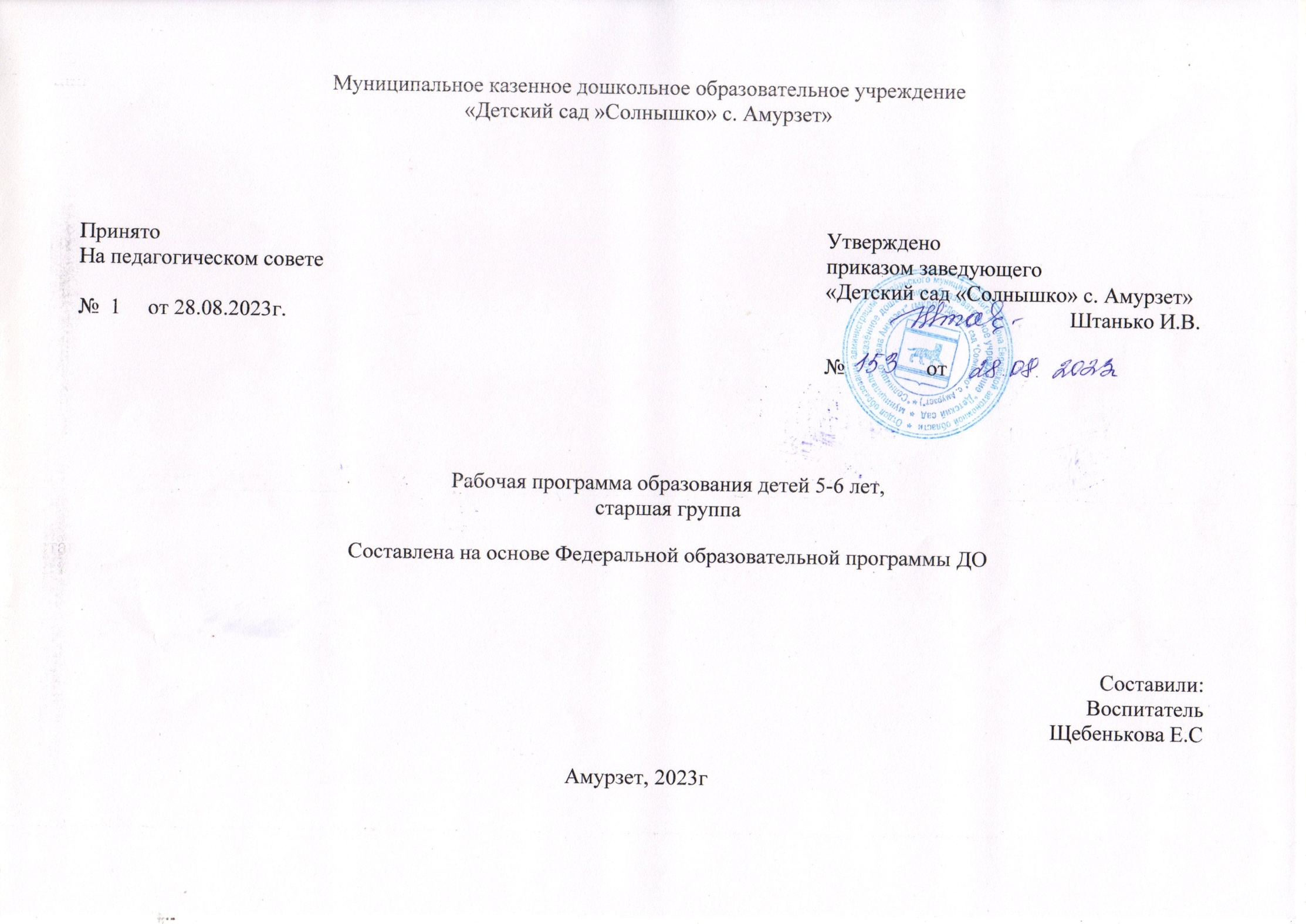 Содержание1. Целевой раздел.   1.1. Пояснительная записка.   1.2. Цели и задачи реализации рабочей программы образования.   1.3. Принципы реализации рабочей программы и организации   образовательного процесса.   1.4.  Планируемые результаты освоения программы в старшем дошкольном возрасте (к шести годам).   1.5. Педагогическая диагностика достижения планируемых результатов.2. Содержательный раздел.   2.1. Содержание образовательной деятельности в старшей группе по образовательным областям.   2.2. Содержание образовательной деятельности в части, формируемой участниками образовательных отношений.   2.3. Вариативные формы, способы, методы и средства реализации рабочей программы образования детей 5-6 лет.   2.4. Особенности образовательной деятельности разных видов и культурных практик.  2.5. Особенности взаимодействия педагогического коллектива с семьями обучающихся.3. Организационный раздел.   3.1. Психолого-педагогические условия реализации рабочей программы.   3.2. Режим дня, планирование образовательной деятельности (сетка занятий).   3.3. Примерное распределение тем в течение года в старшей группе (5-6 лет).   3.4. Особенности организации развивающей предметно-пространственной среды группы.  3.5. Материально-техническое обеспечение образовательного процесса в старшей группе.  3.6. Перечень методических пособий, обеспечивающих реализацию образовательной деятельности в старшей группе.Целевой разделПояснительная записка   Рабочая программа образования детей 5-6 лет разработана в соответствии с Федеральной образовательной программой ДО и ФГОС ДО.Рабочая программа образования детей старшей группы обеспечивает разностороннее развитие детей в возрасте от 5 до 6 лет с учётом их возрастных и индивидуальных особенностей по основным направлениям: социально-коммуникативному, познавательному, речевому, художественно-эстетическому и физическому.  При составлении рабочей программы опиралась на парциальную программу О.Н. Князевой «Приобщение детей к истокам русской культуры».  Рабочая программа образования детей 5-6 лет разработана в соответствии со следующими нормативными документами:Указ Президента Российской Федерации от 7 мая 2018 года № 204 «О национальных целях и стратегических задачах развития Российской Федерации на период до 2024 года»Федеральный закон от 29 декабря 2012 г. № 273-ФЗ «Об образовании в Российской Федерации» (Собрание законодательства Российской Федерации, 2012, № 53, ст. 7598; 2022, № 41, ст. 6959)Приказ Министерства просвещения Российской Федерации от 30 сентября 2022 г. № 874Федеральный государственный образовательный стандарт дошкольного образования, утвержденный приказом Министерства образования и науки Российской Федерации от 17 октября 2013 г. № 1155 (зарегистрирован Министерством юстиции Российской Федерации 14 ноября 2013 г., регистрационный № 30384), с изменением, внесенным приказом Министерства просвещения Российской Федерации от 8 ноября.2022 г. № 955Санитарно-эпидемиологические требования - Санитарные правила СП 2.4.3648-20 «Санитарно-эпидемиологические требования к организациям воспитания и обучения, отдыха и оздоровления детей и молодежи», утвержденные постановлением Главного государственного санитарного врача Российской Федерации от 28 сентября 2020 г. № 28 (зарегистрировано Министерством юстиции Российской Федерации 18 декабря 2020 г., регистрационный № 61573), действующим до 1 января 2027 г.Федеральная образовательная программа дошкольного образования (утверждена приказом Министерства просвещения Российской Федерации от 25 ноября 2022 г. № 1028)Основы государственной политики по сохранению и укреплению традиционных российских духовно-нравственных ценностей, утвержденные Указом Президента Российской Федерации от 9 ноября 2022 г. № 809Устав учреждения, образовательная программа ДОУ (название организации), программа воспитания ДОУ1.2. Цели и задачи реализации рабочей программыЦель программы: разностороннее развитие ребёнка в период дошкольного детства с учётом возрастных и индивидуальных особенностей на основе духовно-нравственных ценностей российского народа, исторических и национально-культурных традиций.Задачи программы:охрана и укрепление физического и психического здоровья детей, в том числе их эмоционального благополучия;обеспечение развития физических, личностных, нравственных качеств и основ патриотизма, интеллектуальных и художественно-творческих способностей ребёнка, его инициативности, самостоятельности и ответственности;обеспечение психолого-педагогической поддержки семьи и повышение компетентности родителей (законных представителей) в вопросах воспитания, обучения и развития, охраны и укрепления здоровья детей, обеспечения их безопасности;достижение детьми на этапе завершения ДО уровня развития, необходимого и достаточного для успешного освоения ими образовательных программ начального общего образования.1.3. Принципы реализации рабочей программы и организации   образовательного процесса  Рабочая программа образования детей 5-6 лет построена на следующих принципах ДО, установленных ФГОС ДО:1) полноценное проживание ребёнком всех этапов детства (младенческого, раннего и дошкольного возрастов), обогащение (амплификация) детского развития;2) построение образовательной деятельности на основе индивидуальных особенностей каждого ребёнка, при котором сам ребёнок становится активным в выборе содержания своего образования, становится субъектом образования;3) содействие и сотрудничество детей и родителей (законных представителей), совершеннолетних членов семьи, принимающих участие в воспитании детей младенческого, раннего и дошкольного возрастов, а также педагогических работников (далее вместе - взрослые);4) признание ребёнка полноценным участником (субъектом) образовательных отношений;5) поддержка инициативы детей в различных видах деятельности;6) сотрудничество ДОО с семьей;7) приобщение детей к социокультурным нормам, традициям семьи, общества и государства;8) формирование познавательных интересов и познавательных действий ребёнка в различных видах деятельности;9) возрастная адекватность дошкольного образования (соответствие условий, требований, методов возрасту и особенностям развития);10) учёт этнокультурной ситуации развития детей.1.4. Планируемые результаты освоения программы в старшем дошкольном возрастеК шести годам:- ребёнок демонстрирует ярко выраженную потребность в двигательной активности, проявляет интерес к новым и знакомым физическим упражнениям, пешим прогулкам, показывает избирательность и инициативу при выполнении упражнений, имеет представления о некоторых видах спорта, туризме, как форме активного отдыха;- ребёнок проявляет осознанность во время занятий физической культурой, демонстрирует выносливость, быстроту, силу, гибкость, ловкость, координацию, выполняет упражнения в заданном ритме и темпе, способен проявить творчество при составлении несложных комбинаций из знакомых упражнений;- ребёнок проявляет доступный возрасту самоконтроль, способен привлечь внимание других детей и организовать знакомую подвижную игру;- ребёнок проявляет духовно-нравственные качества и основы патриотизма в процессе ознакомления с видами спорта и достижениями российских спортсменов;- ребёнок владеет основными способами укрепления здоровья (закаливание, утренняя гимнастика, соблюдение личной гигиены, безопасное поведение и другие); мотивирован на сбережение и укрепление собственного здоровья и здоровья окружающих;- ребёнок настроен положительно по отношению к окружающим, охотно вступает в общение со взрослыми и сверстниками, проявляет сдержанность по отношению к незнакомым людям, при общении со взрослыми и сверстниками ориентируется на общепринятые нормы и правила культуры поведения, проявляет в поведении уважение и привязанность к родителям (законным представителям), демонстрирует уважение к педагогам, интересуется жизнью семьи и ДОО;- ребёнок способен различать разные эмоциональные состояния взрослых и сверстников, учитывает их в своём поведении, откликается на просьбу помочь, в оценке поступков опирается на нравственные представления;- ребёнок проявляет активность в стремлении к познанию разных видов труда и профессий, бережно относится к предметному миру как результату труда взрослых, стремится участвовать в труде взрослых, самостоятелен, инициативен в самообслуживании, участвует со сверстниками в разных видах повседневного и ручного труда;- ребёнок владеет представлениями о безопасном поведении, соблюдает правила безопасного поведения в разных видах деятельности, демонстрирует умения правильно и безопасно пользоваться под присмотром взрослого бытовыми предметами и приборами, безопасного общения с незнакомыми животными, владеет основными правилами безопасного поведения на улице;- ребёнок регулирует свою активность в деятельности, умеет соблюдать очерёдность и учитывать права других людей, проявляет инициативу в общении и деятельности, задает вопросы различной направленности, слушает и понимает взрослого, действует по правилу или образцу в разных видах деятельности, способен к произвольным действиям;- ребёнок проявляет инициативу и самостоятельность в процессе придумывания загадок, сказок, рассказов, владеет первичными приёмами аргументации и доказательства, демонстрирует богатый словарный запас, безошибочно пользуется обобщающими словами и понятиями, самостоятельно пересказывает рассказы и сказки, проявляет избирательное отношение к произведениям определённой тематики и жанра;- ребёнок испытывает познавательный интерес к событиям, находящимся за рамками личного опыта, фантазирует, предлагает пути решения проблем, имеет представления о социальном, предметном и природном мире; ребёнок устанавливает закономерности причинно-следственного характера, приводит логические высказывания; проявляет любознательность;- ребёнок использует математические знания, способы и средства для познания окружающего мира; способен к произвольным умственным действиям; логическим операциям анализа, сравнения, обобщения, систематизации, классификации и другим, оперируя предметами разными по величине, форме, количеству; владеет счётом, ориентировкой в пространстве и времени;- ребёнок знает о цифровых средствах познания окружающей действительности, использует некоторые из них, придерживаясь правил безопасного обращения с ними;- ребёнок проявляет познавательный интерес к населённому пункту, в котором живёт, знает некоторые сведения о его достопримечательностях, событиях городской и сельской жизни; знает название своей страны, её государственные символы;- ребёнок имеет представление о живой природе разных регионов России, может классифицировать объекты по разным признакам; имеет представление об особенностях и потребностях живого организма, изменениях в жизни природы в разные сезоны года, соблюдает правила поведения в природе, ухаживает за растениями и животными, бережно относится к ним;- ребёнок проявляет интерес и (или) с желанием занимается музыкальной, изобразительной, театрализованной деятельностью; различает виды, жанры, формы в музыке, изобразительном и театральном искусстве; проявляет музыкальные и художественно-творческие способности;- ребёнок принимает активное участие в праздничных программах и их подготовке; взаимодействует со всеми участниками культурно-досуговых мероприятий;- ребёнок самостоятельно определяет замысел рисунка, аппликации, лепки, постройки, создает образы и композиционные изображения, интегрируя освоенные техники и средства выразительности, использует разнообразные материалы;- ребёнок согласовывает свои интересы с интересами партнёров в игровой деятельности, умеет предложить и объяснить замысел игры, комбинировать сюжеты на основе разных событий, создавать игровые образы, управлять персонажами в режиссерской игре;- ребёнок проявляет интерес к игровому экспериментированию, развивающим и познавательным играм, в играх с готовым содержанием и правилами действует в точном соответствии с игровой задачей и правилами.1.5. Педагогическая диагностика достижения планируемых результатов  Планируемые результаты освоения программы образования детей 5-6 лет заданы как целевые ориентиры и представляют собой социально-нормативные возрастные характеристики возможных достижений ребёнка старшего дошкольного возраста.  Целевые ориентиры не подлежат непосредственной оценке, в том числе и в виде педагогической диагностики (мониторинга), и не являются основанием для их формального сравнения с реальными достижениями детей и основой объективной оценки соответствия установленным требованиям образовательной деятельности и подготовки детей.  Освоение рабочей программы не сопровождается проведением промежуточных аттестаций и итоговой аттестации обучающихся. Педагогическая диагностика направлена на оценку индивидуального развития детей старшего дошкольного возраста, на основе которой определяется эффективность педагогических действий и осуществляется их дальнейшее планирование.  Результаты педагогической диагностики (мониторинга) могут использоваться исключительно для решения следующих образовательных задач:1) индивидуализации образования (в том числе поддержки ребёнка, построения его образовательной траектории или профессиональной коррекции особенностей его развития);2) оптимизации работы с группой детей.  Основным методом педагогической диагностики является наблюдение. Ориентирами для наблюдения являются возрастные характеристики развития ребёнка. Они выступают как обобщенные показатели возможных достижений детей на разных этапах дошкольного детства в соответствующих образовательных областях. Педагог наблюдает за поведением ребёнка в деятельности (игровой, общении, познавательно-исследовательской, изобразительной, конструировании, двигательной), разных ситуациях (в режимных процессах, в группе и на прогулке, совместной и самостоятельной деятельности детей и других ситуациях). В процессе наблюдения педагог отмечает особенности проявления ребёнком личностных качеств, деятельностных умений, интересов, предпочтений, фиксирует реакции на успехи и неудачи, поведение в конфликтных ситуациях и тому подобное. Фиксация данных наблюдения позволит педагогу выявить и проанализировать динамику в развитии ребёнка на определенном возрастном этапе, а также скорректировать образовательную деятельность с учётом индивидуальных особенностей развития ребёнка и его потребностей.Содержательный разделСодержание образовательной деятельности в старшей группе по образовательным областямСодержание образовательной деятельности в части, формируемой участниками образовательных отношенийОзнакомление с окружающим миром и явлениями общественной жизниФормирование элементарных математических представленийОБРАЗОВАТЕЛЬНАЯ ОБЛАСТЬ«РЕЧЕВОЕ РАЗВИТИЕ»«Речевое развитие включает владение речью как средством общения и культуры; обогащение активного словаря; развитие связной, грамматически правильной диалогической и монологической речи; развитие речевого творчества; развитие звуковой и интонационной культуры речи, фонематического слуха; знакомство с книжной культурой, детской литературой, понимание на слух текстов различных жанров детской литературы; формирование звуковой аналитико-синтетической активности как предпосылки обучения грамоте».Развитие речиЧтение художественной литературыОБРАЗОВАТЕЛЬНАЯ ОБЛАСТЬ«ХУДОЖЕСТВЕННО-ЭСТЕТИЧЕСКОЕРАЗВИТИЕ» «Художественно-эстетическое развитие предполагает развитие предпосылок ценностно-смыслового восприятия и понимания произведений искусства (словесного, музыкального, изобразительного), мира природы; становление эстетического отношения к окружающему миру; формирование элементарных представлений о видах искусства; восприятие музыки, художественной литературы, фольклора; стимулирование сопереживания персонажам художественных произведений; реализацию самостоятельной творческой деятельности детей (изобразительной, конструктивно-модельной, музыкальной и др.)».РисованиеЛЕПКА/АППЛИКАЦИЯВариативные формы, способы, методы и средства реализации рабочей программы обучения детей 5-6 летФормы работы с детьми старшего дошкольного возраста   Согласно ФГОС ДОпедагог может использовать различные формы реализации рабочей программы в соответствии с видом детской деятельности и возрастными особенностями детей. В старшем дошкольном возрасте это:- игровая деятельность (сюжетно-ролевая, театрализованная, режиссёрская, строительно-конструктивная, дидактическая, подвижная и другие);- общение со взрослым (ситуативно-деловое, внеситуативно-познавательное, внеситуативно-личностное) и сверстниками (ситуативно-деловое, внеситуативно-деловое);- речевая деятельность (слушание речи взрослого и сверстников, активная диалогическая и монологическая речь);- познавательно-исследовательская деятельность и экспериментирование;- изобразительная деятельность (рисование, лепка, аппликация) и конструирование из разных материалов по образцу, условию и замыслу ребёнка;- двигательная деятельность (основные виды движений, общеразвивающие и спортивные упражнения, подвижные и элементы спортивных игр и другие);- элементарная трудовая деятельность (самообслуживание, хозяйственно-бытовой труд, труд в природе, ручной труд);- музыкальная деятельность (слушание и понимание музыкальных произведений, пение, музыкально-ритмические движения, игра на детских музыкальных инструментах).Средства реализации рабочей программы   Средства, используемые для развития разных видов деятельности детей:- двигательной: оборудование для ходьбы, бега, ползания, лазанья, прыгания, занятий с мячом и другое;- предметной: образные и дидактические игрушки, реальные предметы и другое;- игровой: игры, игрушки, игровое оборудование и другое;- коммуникативной: дидактический материал, предметы, игрушки, видеофильмы и другое;- познавательно-исследовательской и экспериментирования: натуральные предметы и оборудование для исследования и образно-символический материал, в том числе макеты, плакаты, модели, схемы и другое;- чтения художественной литературы: книги для детского чтения, в том числе аудиокниги, иллюстративный материал;- трудовой: оборудование и инвентарь для всех видов труда;- продуктивной: оборудование и материалы для лепки, аппликации, рисования и конструирования;- музыкальной: детские музыкальные инструменты, дидактический материал и другое.2.4. Особенности образовательной деятельности разных видов и культурных практикОбразовательная деятельность в группе включает:образовательную деятельность, осуществляемую в процессе организации различных видов детской деятельности;образовательную деятельность, осуществляемую в ходе режимных процессов;самостоятельную деятельность детей;взаимодействие с семьями детей по реализации рабочей программы образования.Образовательная деятельность организуется как совместная деятельность педагога и детей, самостоятельная деятельность детей. В зависимости от решаемых образовательных задач, желаний детей, их образовательных потребностей, педагог может выбрать один или несколько вариантов совместной деятельности:1) совместная деятельность педагога с ребёнком, где, взаимодействуя с ребёнком, он выполняет функции педагога: обучает ребёнка чему-то новому;2) совместная деятельность ребёнка с педагогом, при которой ребёнок и педагог - равноправные партнёры;3) совместная деятельность группы детей под руководством педагога, который на правах участника деятельности на всех этапах её выполнения (от планирования до завершения) направляет совместную деятельность группы детей;4) совместная деятельность детей со сверстниками без участия педагога, но по его заданию. Педагог в этой ситуации не является участником деятельности, но выступает в роли её организатора, ставящего задачу группе детей, тем самым, актуализируя лидерские ресурсы самих детей;5) самостоятельная, спонтанно возникающая, совместная деятельность детей без всякого участия педагога. Это могут быть самостоятельные игры детей (сюжетно-ролевые, режиссерские, театрализованные, игры с правилами, музыкальные и другое), самостоятельная изобразительная деятельность по выбору детей, самостоятельная познавательно-исследовательская деятельность (опыты, эксперименты и другое).2.5.  Особенности взаимодействия педагогического коллектива с семьями обучающихсяГлавными целями взаимодействия педагогического коллектива ДОО с семьями обучающихся дошкольного возраста являются:обеспечение психолого-педагогической поддержки семьи и повышение компетентности родителей (законных представителей) в вопросах образования, охраны и укрепления здоровья детей младенческого, раннего и дошкольного возрастов;обеспечение единства подходов к воспитанию и обучению детей в условиях ДОО и семьи; повышение воспитательного потенциала семьи.Достижение этих целей должно осуществляться через решение основных задач:1) информирование родителей (законных представителей) и общественности относительно целей ДО, общих для всего образовательного пространства Российской Федерации, о мерах господдержки семьям, имеющим детей дошкольного возраста, а также об образовательной программе, реализуемой в ДОО;2) просвещение родителей (законных представителей), повышение их правовой, психолого-педагогической компетентности в вопросах охраны и укрепления здоровья, развития и образования детей;3) способствование развитию ответственного и осознанного родительства как базовой основы благополучия семьи;4) построение взаимодействия в форме сотрудничества и установления партнёрских отношений с родителями (законными представителями) детей младенческого, раннего и дошкольного возраста для решения образовательных задач;5) вовлечение родителей (законных представителей) в образовательный процесс.3. Организационный раздел3.1. Психолого-педагогические условия реализации рабочей программы   Для успешной реализации рабочей программы в группе обеспечены следующие психолого-педагогические условия:1) уважение взрослых к человеческому достоинству детей, формирование и поддержка их положительной самооценки, уверенности в собственных возможностях и способностях;2) использование в образовательной деятельности форм и методов работы с детьми, соответствующих их возрастным и индивидуальным особенностям (недопустимость как искусственного ускорения, так и искусственного замедления развития детей);3) построение образовательной деятельности на основе взаимодействия взрослых с детьми, ориентированного на интересы и возможности каждого ребенка и учитывающего социальную ситуацию его развития;4) поддержка взрослыми положительного, доброжелательного отношения детей друг к другу и взаимодействия детей друг с другом в разных видах деятельности;5) поддержка инициативы и самостоятельности детей в специфических для них видах деятельности;6) возможность выбора детьми материалов, видов активности, участников совместной деятельности и общения;7) защита детей от всех форм физического и психического насилия;8) поддержка родителей (законных представителей) в воспитании детей, охране и укреплении их здоровья, вовлечение семей непосредственно в образовательную деятельность.   Условия, необходимые для создания социальной ситуации развития детей, соответствующей специфике дошкольного возраста, предполагают:1) обеспечение эмоционального благополучия через:- непосредственное общение с каждым ребенком;- уважительное отношение к каждому ребенку, к его чувствам и потребностям;2) поддержку индивидуальности и инициативы детей через:- создание условий для свободного выбора детьми деятельности, участников совместной деятельности;- создание условий для принятия детьми решений, выражения своих чувств и мыслей;- недирективную помощь детям, поддержку детской инициативы и самостоятельности в разных видах деятельности (игровой, исследовательской, проектной, познавательной и т.д.);3)  установление правил взаимодействия в разных ситуациях:- создание условий для позитивных, доброжелательных отношений между детьми, в том числе принадлежащими к разным национально-культурным, религиозным общностям и социальным слоям, а также имеющими различные (в том числе ограниченные) возможности здоровья;- развитие коммуникативных способностей детей, позволяющих разрешать конфликтные ситуации со сверстниками;- развитие умения детей работать в группе сверстников;4)  построение вариативного развивающего образования, ориентированного на уровень развития, проявляющийся у ребенка в совместной деятельности со взрослым и более опытными сверстниками, но не актуализирующийся в его индивидуальной деятельности (далее - зона ближайшего развития каждого ребёнка), через:- создание условий для овладения культурными средствами деятельности;- организацию видов деятельности, способствующих развитию мышления, речи, общения, воображения и детского творчества, личностного, физического и художественно-эстетического развития детей;- поддержку спонтанной игры детей, её обогащение, обеспечение игрового времени и пространства;- оценку индивидуального развития детей;5) взаимодействие с родителями (законными представителями) по вопросам образования ребенка, непосредственного вовлечения их в образовательную деятельность, в том числе посредством создания образовательных проектов совместно с семьей на основе выявления потребностей и поддержки образовательных инициатив семьи.   Детская инициатива проявляется в свободной самостоятельной деятельности детей по выбору и интересам. Возможность играть, конструировать и пр.  в соответствии с собственными интересами является важнейшим источником эмоционального благополучия ребенка в детском саду, протекает в утренний отрезок времени и во второй половине дня.   В развитии детской инициативы и самостоятельности соблюдаются следующие требования:- развитие активного интереса детей к окружающему миру, стремление к получению новых знаний и умений;- создание разнообразных условий и ситуаций, побуждающих детей к активному применению знаний, умений, способов деятельности в личном опыте;постоянное расширение области задач, которые дети решают самостоятельно, поощрение детской инициативы;- тренировка воли детей, поддерживание желания преодолевать трудности, доводить начатое дело до конца;- ориентирование воспитанников на получение хорошего результата, необходимость своевременного особого внимания на детей, постоянно проявляющих небрежность, торопливость, равнодушие к результату, склонных не завершать работу;- «дозирование» помощи детям;- поддерживание у детей чувства гордости и радости от успешных самостоятельных действий, подчеркивание роста возможностей и достижений каждого ребёнка, побуждение к проявлению инициативы и творчества.   Развитие самостоятельности включает две стороны: адаптивную (умение понимать существующие социальные нормы и действовать в соответствии с ними) и активную (готовность принимать самостоятельные решения).3.2. Режим дня и сетка занятийРежим днястаршая группа   Сетка занятий3.3. Примерное распределение тем в течение года в старшей группеКомплексно-тематическое планирование образовательной деятельности3.4. Особенности организации развивающей предметно-пространственной среды группы3.5. Материально-техническое обеспечение образовательного процесса в старшей группеБольшая роль в эффективности качества воспитательно-образовательного процесса в старшей группе отводиться материально-техническому обеспечению. В нашей группе созданы условия для полноценного развития детей. Работа воспитателей и младшего воспитателя на создание комфортного эмоционального климата воспитанников.В группе выделено пространство для игры и имеется соответствующее игровое оборудование для различных видов игр: сюжетно-ролевых, подвижных, спортивных, дидактических, театрализованных. Режиссерских и т. п. В группе представлен разнообразный материал по патриотическому воспитанию(методические рекомендации, иллюстративный материал, тематические альбомы и прочее)Имеются детские музыкальные инструменты(бубны, погремушки, маракасы, барабаны, ложки и др.)Фонотека с лучшими образцами классической музыки для детей на электронном носителе.В группе имеется 1 ноутбук(с выходом в интернет)Группа оснащена всем необходимым для обеспечения образовательного процесса с дошкольниками:*демонстрационный, раздаточный, игровой материал для организации педагогической деятельности с дошкольниками;*библиотека методической и детской литературы;*телевизор и DVDдля просмотра познавательных телепередач, видеофильмов, мультфильмов, сказок;*музыкальная колонка для развлекательных мероприятий, прослушивания музыки в режимных моментах, проведения музыкотерапии;*детская мебель; доской настенной(магнитной);*оборудовано консультативное пространство для родителей.3.6. Перечень методических пособий, обеспечивающих реализацию образовательной деятельности в старшей группе возрастаОО Социально-коммуникативное развитиеОО Социально-коммуникативное развитиеОсновные задачи образовательной деятельностиСодержание образовательной деятельностиВ сфере социальных отношений:- обогащать представления детей о формах поведения и действиях в различных ситуациях в семье и ДОО;- содействовать пониманию детьми собственных и чужих эмоциональных состояний и переживаний, овладению способами эмпатийного поведения в ответ на разнообразные эмоциональные проявления сверстников и взрослых;- поддерживать интерес детей к отношениям и событиям в коллективе, согласованию действий между собой и заинтересованности в общем результате совместной деятельности;- обеспечивать умение детей вырабатывать и принимать правила взаимодействия в группе, понимание детьми последствий несоблюдения принятых правил;- расширять представления о правилах поведения в общественных местах; об обязанностях в группе.В области формирования основ гражданственности и патриотизма:- воспитывать уважительное отношение к Родине, к людям разных национальностей, проживающим на территории России, их культурному наследию;- знакомить детей с содержанием государственных праздников и традициями празднования, развивать патриотические чувства, уважение и гордость за поступки героев Отечества, достижения страны;- поддерживать детскую любознательность по отношению к родному краю, эмоциональный отклик на проявления красоты в различных архитектурных объектах и произведениях искусства, явлениях природы.В сфере трудового воспитания:- формировать представления о профессиях и трудовых процессах;- воспитывать бережное отношение к труду взрослых, к результатам их труда; развивать самостоятельность и инициативу в трудовой деятельности по самообслуживанию, хозяйственно-бытовому, ручному труду и конструированию, труду в природе;- знакомить детей с элементарными экономическими знаниями, формировать первоначальные представления о финансовой грамотности.В области формирования безопасного поведения:- формировать представления детей об основных источниках и видах опасности в быту, на улице, в природе, в информационно-телекоммуникационной сети «Интернет» (далее - сеть Интернет) и способах безопасного поведения; о правилах безопасности дорожного движения в качестве пешехода и пассажира транспортного средства;- формировать осмотрительное отношение к потенциально опасным для человека ситуациям;- знакомить с основными правилами пользования сети Интернет, цифровыми ресурсами, исключая практическое использование электронных средств обучения индивидуального использования.В сфере социальных отношенийПедагог предоставляет детям возможность рассказать о себе, выразить собственные потребности и желания, воспитывает самоуважение и уверенность в себе, подчёркивает достижения ребёнка. Знакомит детей с их правами. Обогащает представления детей о расширении форм поведения и действий детей в ситуации взросления (помощь взрослым дома и в группе, сочувствие и поддержка детей с ОВЗ в ДОО; забота и поддержка младших).Педагог знакомит детей с основными эмоциями и чувствами, их выражением в мимике, пантомимике, действиях, интонации речи. Анализирует с детьми причины и события, способствующие возникновению эмоций, рассматривает примеры из жизненного опыта детей, произведений литературы и изобразительного искусства, кинематографа и мультипликации. Учит детей понимать свои и чужие эмоциональные состояния, разговаривать о них, демонстрирует примеры эмоциональной поддержки и адекватные возрасту способы регуляции эмоциональных состояний.Обогащает представления о семье, семейных и родственных отношениях: члены семьи, ближайшие родственники по линии матери и отца. Способствует пониманию того, как поддерживаются родственные связи (переписка, разговор по телефону, посещения, совместный отдых), как проявляются в семье забота, любовь, уважение друг к другу. Рассматривает проявления семейных традиций и отношения к пожилым членам семьи. Обогащает представления детей о заботе и правилах оказания посильной помощи больному члену семьи.Педагог поддерживает стремление ребёнка быть членом детского коллектива: иметь ближайшее окружение и предпочтения в общении; стремиться к деловому сотрудничеству; в совместной деятельности ориентироваться на свои возможности и сверстника. Способствует овладению детьми умений совместной деятельности: принимать общую цель, договариваться о способах деятельности и материалах, в процессе общего дела быть внимательными друг к другу, проявлять заинтересовать в достижении результата, выражать своё отношение к результату и взаимоотношениям. Поддерживает предотвращение и самостоятельное преодоление конфликтных ситуаций, уступки друг другу, уточнения причин несогласия. Обогащает опыт освоения детьми групповых форм совместной деятельности со сверстниками.Педагог в совместной деятельности с детьми поощряет обсуждение и установление правил взаимодействия в группе, способствует пониманию детьми последствий несоблюдения принятых правил.Расширяет представления о правилах поведения в общественных местах; об обязанностях в группе. Обогащает словарь детей вежливыми словами (доброе утро, добрый вечер, хорошего дня, будьте здоровы, пожалуйста, извините, спасибо).Развивает позитивное отношение к ДОО: поддерживает желание детей соблюдать порядок и чистоту в группе, преобразовывать пространство в зависимости от предстоящих событий (праздники, мероприятия), воспитывает бережное отношение к пространству и оборудованию ДОО. Включает детей в подготовку мероприятий для родителей (законных представителей), пожилых людей, младших детей в ДОО. Поддерживает чувство гордости детей, удовлетворение от проведенных мероприятий.В области формирования основ гражданственности и патриотизмаПедагог воспитывает уважительное отношение к нашей Родине - России. Расширяет представления о государственных символах России - гербе, флаге, гимне, знакомит с историей их возникновения в доступной для детей форме. Обогащает представления детей о том, что Россия - большая многонациональная страна, воспитывает уважение к людям разных национальностей, их культуре. Развивает интерес к жизни людей разных национальностей, проживающих на территории России, их образу жизни, традициям и способствует его выражению в различных видах деятельности детей (рисуют, играют, обсуждают). Уделяет особое внимание традициям и обычаям народов, которые проживают на территории малой родины.Обогащает представления детей о государственных праздниках: День России, День народного единства, День Государственного флага Российской Федерации, День Государственного герба Российской Федерации, День защитника Отечества, День Победы, Всемирный день авиации и космонавтики. Знакомит детей с содержанием праздника, с традициями празднования, памятными местами в населённом пункте, посвящёнными празднику. Воспитывает уважение к защитникам и героям Отечества. Знакомит детей с яркими биографическими фактами, поступками героев Отечества, вызывает позитивный эмоциональный отклик и чувство гордости.Педагог обогащает представления детей о малой родине: поддерживает любознательность по отношению к родному краю; интерес, почему именно так устроен населённый пункт (расположение улиц, площадей, различных объектов инфраструктуры); знакомит со смыслом некоторых символов и памятников населённого пункта, развивает умения откликаться на проявления красоты в различных архитектурных объектах.Поддерживает проявления у детей первичной социальной активности: желание принять участие в значимых событиях, переживание эмоций, связанных с событиями военных лет и подвигами горожан (чествование ветеранов, социальные акции и прочее).В сфере трудового воспитанияПедагог обогащает представления детей о труде взрослых, знакомит детей дошкольного возраста с разными видами производительного (промышленность, строительство, сельское хозяйство) и обслуживающего (сфера досуга и отдыха, сфера культуры, медицина, торговля) труда. Создаёт образовательные ситуации по ознакомлению детей с конкретными профессиями взрослых, демонстрирует возможные связи между профессиями, обращает внимание детей на содержание каждой профессии в соответствии с общей структурой трудового процесса (мотив, цель, инструменты и оборудование, содержание действий, выбор трудовых действий в соответствии с целью, результат): продавец продаёт товар покупателю, рабочий на фабрике изготавливает товар, шофёр развозит товар по магазинам, грузчик разгружает товар.Педагог формирует представление детей о современной технике, в том числе цифровой, её разнообразии, создает образовательные ситуации для знакомства детей с конкретными техническими приборами, показывает, как техника способствует ускорению получения результата труда и облегчению труда взрослых.Педагог создаёт условия для знакомства детей с экономическими знаниями, рассказывает о назначении рекламы для распространения информации о товаре, формирует представление о финансовой грамотности человека, обсуждает с детьми назначение денег и их участие в процессе приобретения товаров или услуг, организует проблемные и игровые ситуации для детей, развивает умения планировать расходы на покупку необходимых товаров и услуг, формирует уважение к труду родителей (законных представителей).Педагог продолжает поощрять инициативность и самостоятельность детей в процессах самообслуживания в группе (убрать постель после сна, расставить ровно стулья за столами в зоне учебной деятельности), создаёт проблемные и игровые ситуации для развития умений выполнять отдельные трудовые действия, привлекает к решению поставленных задач родителей (законных представителей) с целью создания дома условий для развития умений реализовывать элементы хозяйственно- бытового труда: вымыть тарелку после обеда, вытереть пыль в комнате, застелить кровать, погладить носовой платок, покормить домашнего питомца и тому подобное.Педагог создаёт условия для коллективного выполнения детьми трудовых поручений во время дежурства, учит детей распределять между собой трудовые поручения для получения единого трудового результата.В области формирования безопасного поведенияПедагог создаёт условия для закрепления представлений детей о правилах безопасного поведения в быту, на улице, в природе, в общении с людьми, в том числе в сети Интернет. Обсуждает с детьми содержание детских книг, где герои попадают в опасные ситуации, побуждает детей к рассуждениям, что нужно было сделать, чтобы избежать опасности, обговаривает вместе с детьми алгоритм безопасного поведения. Рассматривает с детьми картинки, постеры, где раскрывается связь между необдуманным и неосторожным действиями человека и опасными последствиями разрешения ситуации (наступил на люк - чуть не провалился в шахту, толкнул ребёнка на горке - мальчик упал на острый лед и тому подобное). Инициирует проблемными вопросами желание детей рассказать о том, как можно было избежать опасной ситуации, какие советы дети могли бы дать героям, представленным на картинках.Педагог создаёт условия для самостоятельной деятельности детей, где можно было бы применить навыки безопасного поведения: организует игровые и проблемные ситуации, решая которые ребёнок может закрепить правила безопасного поведения. Инициирует вместе с детьми создание общих правил безопасного поведения в группе, на улице, в природе, в общении с людьми, поощряет интерес детей к данной теме, поддерживает их творческие находки и предложения. Читает с детьми художественную литературу, инициирует обсуждение с детьми тех эпизодов книги, где герои попадают в опасную ситуацию, активизирует проблемными вопросами желание детей рассказать, как нужно было себя вести в подобной ситуации, чтобы избежать опасности.Педагог обсуждает с детьми правила пользования сетью Интернет, цифровыми ресурсами.Совокупные задачи воспитания в рамках ОО Социально-коммуникативное развитиеСовокупные задачи воспитания в рамках ОО Социально-коммуникативное развитиеРешение совокупных задач воспитания в рамках образовательной области «Социально-коммуникативное развитие» направлено на приобщение детей к ценностям «Родина», «Природа», «Семья», «Человек», «Жизнь», «Милосердие», «Добро», «Дружба», «Сотрудничество», «Труд».Это предполагает решение задач нескольких направлений воспитания:- воспитание уважения к своей семье, своему населённому пункту, родному краю, своей стране;- воспитание уважительного отношения к другим людям - детям и взрослым (родителям (законным представителям), педагогам, соседям и другим), вне зависимости от их этнической и национальной принадлежности;- воспитание ценностного отношения к культурному наследию своего народа, к нравственным и культурным традициям России;- содействие становлению целостной картины мира, основанной на представлениях о добре и зле, красоте и уродстве, правде и лжи;- воспитание социальных чувств и навыков: способности к сопереживанию, общительности, дружелюбия, сотрудничества, умения соблюдать правила, активной личностной позиции;- создание условий для возникновения у ребёнка нравственного, социально значимого поступка, приобретения ребёнком опыта милосердия и заботы;- поддержка трудового усилия, привычки к доступному дошкольнику напряжению физических, умственных и нравственных сил для решения трудовой задачи;- формирование способности бережно и уважительно относиться к результатам своего труда и труда других людей.Решение совокупных задач воспитания в рамках образовательной области «Социально-коммуникативное развитие» направлено на приобщение детей к ценностям «Родина», «Природа», «Семья», «Человек», «Жизнь», «Милосердие», «Добро», «Дружба», «Сотрудничество», «Труд».Это предполагает решение задач нескольких направлений воспитания:- воспитание уважения к своей семье, своему населённому пункту, родному краю, своей стране;- воспитание уважительного отношения к другим людям - детям и взрослым (родителям (законным представителям), педагогам, соседям и другим), вне зависимости от их этнической и национальной принадлежности;- воспитание ценностного отношения к культурному наследию своего народа, к нравственным и культурным традициям России;- содействие становлению целостной картины мира, основанной на представлениях о добре и зле, красоте и уродстве, правде и лжи;- воспитание социальных чувств и навыков: способности к сопереживанию, общительности, дружелюбия, сотрудничества, умения соблюдать правила, активной личностной позиции;- создание условий для возникновения у ребёнка нравственного, социально значимого поступка, приобретения ребёнком опыта милосердия и заботы;- поддержка трудового усилия, привычки к доступному дошкольнику напряжению физических, умственных и нравственных сил для решения трудовой задачи;- формирование способности бережно и уважительно относиться к результатам своего труда и труда других людей.ОО Познавательное развитиеОО Познавательное развитиеОсновные задачи образовательной деятельностиСодержание образовательной деятельности- развивать интерес детей к самостоятельному познанию объектов окружающего мира в его разнообразных проявлениях и простейших зависимостях;формировать представления детей о цифровых средствах познания окружающего мира, способах их безопасного использования;- развивать способность использовать математические знания и аналитические способы для познания математической стороны окружающего мира: опосредованное сравнение объектов с помощью заместителей (условной меры), сравнение по разным основаниям, счёт, упорядочивание, классификация, сериация и тому подобное);- совершенствовать ориентировку в пространстве и времени;- развивать способы взаимодействия с членами семьи и людьми ближайшего окружения в познавательной деятельности, расширять самостоятельные действия различной направленности, закреплять позитивный опыт в самостоятельной и совместной со взрослым и сверстниками деятельности;- расширять представления о многообразии объектов живой природы, их особенностях, среде обитания и образе жизни, в разные сезоны года, их потребностях; продолжать учить группировать объекты живой природы;- продолжать учить детей использовать приёмы экспериментирования для познания объектов живой и неживой природы и их свойств и качеств;- продолжать знакомить с сезонными изменениями в природе, и деятельностью человека в разные сезоны, воспитывать положительное отношение ко всем живым существам, желание их беречь и заботиться.Сенсорные эталоны и познавательные действияПедагог закрепляет умения детей различать и называть все цвета спектра и ахроматические цвета, оттенки цвета, тоны цвета, тёплые и холодные оттенки; расширяет знания об известных цветах, знакомит с новыми цветами (фиолетовый) и оттенками (голубой, розовый, темно-зелёный, сиреневый); развивает способность различать и называть геометрические фигуры, осваивать способы воссоздания фигуры из частей, деления фигуры на части; выделять структуру плоских геометрических фигур, использовать сенсорные эталоны для оценки свойств и качеств предметов. Посредством игровой и познавательной мотивации педагог организует освоение детьми умений выделять сходство и отличие между группами предметов, сравнивать предметы по 3-5 признакам, группировать предметы по разным основаниям преимущественно на основе зрительной оценки; совершенствует приемы сравнения, упорядочивания и классификации на основе выделения их существенных свойств и отношений. Формирует представления о том, как люди используют цифровые средства познания окружающего мира и какие правила необходимо соблюдать для их безопасного использования.Педагог демонстрирует детям способы осуществления разных видов познавательной деятельности, осуществления контроля, самоконтроля и взаимоконтроля результатов деятельности и отдельных действий во взаимодействии со сверстниками, поощряет проявление наблюдательности за действиями взрослого и других детей. В процессе организации разных форм совместной познавательной деятельности показывает детей возможности для обсуждения проблемы, для совместного нахождения способов её решения, поощряет проявление инициативы, способности формулировать и отвечать на поставленные вопросы.Математические представленияВ процессе обучения количественному и порядковому счёту в пределах десяти педагог совершенствует счётные умения детей, понимание независимости числа от пространственно-качественных признаков, знакомит с цифрами для обозначения количества и результата сравнения предметов, с составом чисел из единиц в пределах пяти; подводит к пониманию отношений между рядом стоящими числами.Педагог совершенствует умения выстраивать сериационные ряды предметов, различающихся по размеру, в возрастающем и убывающем порядке в пределах десяти на основе непосредственного сравнения, показывает взаимоотношения между ними; организует освоение детьми опосредованного сравнения предметов по длине, ширине, высоте с помощью условной меры; обогащает представления и умения устанавливать пространственные отношения при ориентировке на листе бумаги и временные зависимости в календарных единицах времени: сутки, неделя, месяц, год.Окружающий мирПедагог расширяет первичные представления о малой родине и Отечестве, о населённом пункте, его истории, его особенностях (местах отдыха и работы близких, основных достопримечательностях). Закрепляет представления о названии ближайших улиц, назначении некоторых общественных учреждений - магазинов, поликлиники, больниц, кинотеатров, кафе. Развивает познавательный интерес к родной стране, к освоению представлений о её столице, государственном флаге и гербе, о государственных праздниках России, памятных исторических событиях, героях Отечества. Формирует представления о многообразии стран и народов мира.Педагог формирует у детей понимание многообразия людей разных национальностей - особенностей их внешнего вида, одежды, традиций; развивает интерес к сказкам, песням, играм разных народов; расширяет представления о других странах и народах мира, понимание, что в других странах есть свои достопримечательности, традиции, свои флаги и гербы.ПриродаПедагог формирует представления о многообразии объектов животного и растительного мира, их сходстве и различии во внешнем виде и образе жизни поведении в разные сезоны года; совершенствует умения сравнивать, выделять признаки, группировать объекты живой природы по их особенностям, месту обитания, образу жизни, питанию; направляет внимание детей на наличие потребностей у животных и растений (свет, тепло, вода, воздух, питание); создаёт ситуации для понимания необходимости ухода за растениями и животными относительно их потребностей.Педагог организует целенаправленное экспериментирование и опыты для ознакомления детей со свойствами объектов неживой природы, расширяя представления об объектах неживой природы, как среде обитания животных и растений (вода, почва, воздух, горы). Уточняет представления о признаках разных времен года (погодные изменения, состояние деревьев, покров, изменений в жизни человека, животных и растений); о деятельности человека в разные сезоны года (выращивание растений, сбор урожая, народные праздники и развлечения и другое);Способствует усвоению детьми правил поведения в природе, формируя понимание ценности живого, воспитывает желание защитить и сохранить живую природу.Совокупные задачи воспитания в рамках ОО Познавательное развитиеСовокупные задачи воспитания в рамках ОО Познавательное развитиеРешение совокупных задач воспитания в рамках образовательной области «Познавательное развитие» направлено на приобщение детей к ценностям «Человек», «Семья», «Познание», «Родина» и «Природа», что предполагает:- воспитание отношения к знанию как ценности, понимание значения образования для человека, общества, страны;- приобщение к отечественным традициям и праздникам, к истории и достижениям родной страны, к культурному наследию народов России;- воспитание уважения к людям - представителям разных народов России независимо от их этнической принадлежности;- воспитание уважительного отношения к государственным символам страны (флагу, гербу, гимну);- воспитание бережного и ответственного отношения к природе родного края, родной страны, приобретение первого опыта действий по сохранению природы.Решение совокупных задач воспитания в рамках образовательной области «Познавательное развитие» направлено на приобщение детей к ценностям «Человек», «Семья», «Познание», «Родина» и «Природа», что предполагает:- воспитание отношения к знанию как ценности, понимание значения образования для человека, общества, страны;- приобщение к отечественным традициям и праздникам, к истории и достижениям родной страны, к культурному наследию народов России;- воспитание уважения к людям - представителям разных народов России независимо от их этнической принадлежности;- воспитание уважительного отношения к государственным символам страны (флагу, гербу, гимну);- воспитание бережного и ответственного отношения к природе родного края, родной страны, приобретение первого опыта действий по сохранению природы.ОО Речевое развитиеОО Речевое развитиеОсновные задачи образовательной деятельностиСодержание образовательной деятельностиФормирование словаря:- обогащение словаря: вводить в словарь детей существительные, обозначающие профессии (каменщик, тракторист, швея); названия техники (экскаватор, комбайн); прилагательные, обозначающие признаки предметов; наречия, характеризующие отношение людей к труду (старательно, бережно); глаголы, характеризующие трудовую деятельность людей.- упражнять детей в умении подбирать слова со сходными значениями (синонимы) и противоположными значениями (антонимы);- активизация словаря: закреплять у детей умение правильно, точно по смыслу употреблять в речи существительные, прилагательные, глаголы, наречия, предлоги, использовать существительные с обобщающим значением (строитель, хлебороб).Звуковая культура речи:- закреплять правильное, отчетливое произношение всех звуков родного языка; умение различать на слух и отчётливо произносить часто смешиваемые звуки (с-ш, ж-з); определять место звука в слове;- продолжать развивать фонематический слух;отрабатывать интонационную выразительность речи.Грамматический строй речи:совершенствовать умение детей согласовывать в предложении существительные с числительными, существительные с прилагательным, образовывать множественное число существительных, обозначающих детёнышей животных, развивать умения пользоваться несклоняемыми существительными (метро); образовывать по образцу однокоренные слова (кот-котёнок-котище), образовывать существительные с увеличительными, уменьшительными, ласкательными суффиксами и улавливать оттенки в значении слов;- познакомить с разными способами образования слов, продолжать совершенствовать у детей умение составлять по образцу простые и сложные предложения; при инсценировках пользоваться прямой и косвенной речью.Связная речь:совершенствовать диалогическую и монологическую формы речи: закреплять умения поддерживать непринужденную беседу, задавать вопросы, правильно отвечать на вопросы педагога и детей; объединять в распространенном ответе реплики других детей, отвечать на один и тот же вопрос по-разному (кратко и распространенно);- закреплять умение участвовать в общей беседе, внимательно слушать собеседника, не перебивать его, не отвлекаться;- поощрять разговоры детей по поводу игр, прочитанных книг, просмотренных фильмов, продолжать формировать у детей умение использовать разнообразные формулы речевого этикета, употреблять их без напоминания;- формировать культуру общения: называть взрослых по имени и отчеству, на «вы», называть друг друга ласковыми именами, во время разговора не опускать голову, смотреть в лицо собеседнику, не вмешиваться в разговор взрослых;- развивать коммуникативно-речевые умения, умение связно, последовательно и выразительно пересказывать небольшие литературные произведения (сказки, рассказы) без помощи вопросов педагога, выразительно передавая диалоги действующих лиц, характеристики персонажей, формировать умение самостоятельно составлять по плану и образцу небольшие рассказы о предмете, по картине, набору картинок, составлять письма (педагогу, другу); составлять рассказы из опыта, передавая хорошо знакомые события;- формировать умение составлять небольшие рассказы творческого характера по теме, предложенной педагогом.Подготовка детей к обучению грамоте:- формировать у детей умение производить анализ слов различной звуковой структуры, выделять словесное ударение и определять его место в структуре слова, качественно характеризовать выделяемые звуки (гласные, твёрдый согласный, мягкий согласный, ударный гласный, безударный гласный звук), правильно употреблять соответствующие термины;- познакомить детей со словесным составом предложения и звуковым составом слова.Интерес к художественной литературе:- обогащать опыт восприятия жанров фольклора (потешки, песенки, прибаутки, сказки о животных, волшебные сказки) и художественной литературы (небольшие авторские сказки, рассказы, стихотворения);- развивать интерес к произведениям познавательного характера; формировать положительное эмоциональное отношение к «чтению с продолжением» (сказка-повесть, цикл рассказов со сквозным персонажем);- формировать избирательное отношение к известным произведениям фольклора и художественной литературы, поддерживать инициативу детей в выборе произведений для совместного слушания (в том числе и повторное);- формировать представления о некоторых жанровых, композиционных, языковых особенностях произведений: поговорка, загадка, считалка, скороговорка, народная сказка, рассказ, стихотворение;- углублять восприятие содержания и формы произведений (оценка характера персонажа с опорой на его портрет, поступки, мотивы поведения и другие средства раскрытия образа; ритм в поэтическом тексте; рассматривание иллюстраций разных художников к одному и тому же произведению);- совершенствовать художественно-речевые и исполнительские умения (выразительное чтение наизусть потешек, прибауток, стихотворений; выразительное чтение по ролям в инсценировках; пересказ близко к тексту);- развивать образность речи и словесное творчество (умения выделять из текста образные единицы, понимать их значение; составлять короткие рассказы по потешке, прибаутке).Формирование словаряПедагог осуществляет обогащение словаря за счёт расширения представлений о явлениях социальной жизни, взаимоотношениях и характерах людей; за счёт слов, обозначающих: названия профессий, учреждений, предметов и инструментов труда, техники, помогающей в работе, трудовые действия и качество их выполнения; личностные характеристики человека, его состояния и настроения, внутренние переживания; социально-нравственные категории, оттенки цвета, тонкое дифференцирование формы, размера и других признаков объекта; названия обследовательских действий, необходимых для выявления качеств и свойств предметов.Педагог закрепляет у детей умение обобщать предметы: объединять их в группы по существенным признакам.Звуковая культура речиПедагог развивает у детей звуковую и интонационную культуру речи, фонематический слух, способствует освоению правильного произношения сонорных звуков ([л], [л'], [р], [р']); упражняет в чистом звукопроизношении в процессе повседневного речевого общения и при звуковом анализе слов; формирует умение использовать средства интонационной выразительности при чтении стихов, пересказе литературных произведений, в процессе общения (самостоятельное изменение темпа, ритма речи, силы и тембра голоса в зависимости от содержания).Грамматический строй речиПедагог формирует у детей умение грамматически правильно использовать в речи: несклоняемые существительные, слова, имеющие только множественное или только единственное число, глаголы «одеть» и «надеть», существительные множественного числа в родительном падеже; образовывать слова, пользуясь суффиксами, приставками.Связная речьПедагог способствует развитию у детей монологической речи, формирует умение замечать и доброжелательно исправлять ошибки в речи сверстников, обогащает представления детей о правилах речевого этикета, развивает умение соблюдать этику общения в условиях коллективного взаимодействия, поддерживает интерес детей к рассказыванию по собственной инициативе, поощряет использование в диалоге разных типов реплик.Педагог помогает детям осваивать этикет телефонного разговора, столового, гостевого этикета, этикет взаимодействия в общественных местах; использовать невербальные средства общения (мимика, жесты, позы); принятые нормы вежливого речевого общения; участвовать в коллективных разговорах, использовать разные виды деятельности и речевые ситуации для развития диалогической речи.Педагог формирует у детей умения самостоятельно строить игровые и деловые диалоги; пересказывать литературные произведения по ролям, по частям, правильно передавая идею и содержание, пользоваться прямой и косвенной речью; с помощью педагога определять и воспроизводить логику описательного рассказа; в описательных рассказах о предметах, объектах и явлениях природы использовать прилагательные и наречия; сочинять сюжетные рассказы по картине, из личного опыта; с помощью педагога строить свой рассказ в соответствии с логикой повествования; в повествовании отражать типичные особенности жанра сказки или рассказа.Педагог развивает у детей речевое творчество, формирует интерес к самостоятельному сочинению, созданию разнообразных видов творческих рассказов: придумывание продолжения и окончания к рассказу, рассказы по аналогии, рассказы по плану педагога, по модели.Педагог закрепляет у детей умение внимательно выслушивать рассказы сверстников, замечать речевые ошибки и доброжелательно исправлять их; использовать элементы речи - доказательства при отгадывании загадок, в процессе совместных игр, в повседневном общении, помогает детям осваивать умения находить в текстах литературных произведений сравнения, эпитеты; использовать их при сочинении загадок, сказок, рассказов.Подготовка детей к обучению грамотеПедагог помогает детям осваивать представления о существовании разных языков, термины «слово», «звук», «буква», «предложение», «гласный звук» и «согласный звук», проводить звуковой анализ слова, делить на слоги двух-, трёхслоговые слова; осуществлять звуковой анализ простых трёхзвуковых слов: интонационно выделять звуки в слове, различать гласные и согласные звуки, определять твёрдость и мягкость согласных, составлять схемы звукового состава слова; составлять предложения по живой модели; определять количество и последовательность слов в предложении. Педагог развивает мелкую моторику кистей рук детей с помощью раскрашивания, штриховки, мелких мозаик.Примерный перечень художественной литературыМалые формы фольклора: загадки, небылицы, дразнилки, считалки, пословицы, поговорки, заклички, народные песенки, прибаутки, скороговорки.Русские народные сказки: «Жил-был карась...» (докучная сказка); «Жили-были два братца...» (докучная сказка); «Заяц-хвастун» (обр. О. И. Капицы/ пересказ А. Н. Толстого); «Крылатый, мохнатый да масляный» (обр. И. В. Карнауховой); «Лиса и кувшин» (обр. О. И. Капицы); «Морозко» (пересказ М. Булатова); «По щучьему веленью» (обр. А. Н. Толстого); «Сестрица Алёнушка и братец Иванушка» (пересказ А. Н. Толстого); «Сивка-бурка» (обр. М. А. Булатова/ обр. А. Н. Толстого/ пересказ К. Д. Ушинского); «Царевна- лягушка» (обр. А. Н. Толстого/ обр. М. Булатова).Сказки народов мира: «Госпожа Метелица», пересказ с нем. А. Введенского, под редакцией С. Я. Маршака, из сказок братьев Гримм; «Жёлтый аист», пер. с кит. Ф. Ярлина; «Златовласка», пер. с чешек. К. Г. Паустовского; «Летучий корабль», пер. с укр. А. Нечаева; «Рапунцель» пер. с нем. Г. Петникова/ пер. и обр. И. Архангельской.Произведения поэтов и писателей РоссииПоэзия: Аким Я. Л. «Жадина»; Барто А. Л. «Верёвочка», «Гуси-лебеди», «Есть такие мальчики», «Мы не заметили жука» (1-2 стихотворения по выбору); Бородицкая М. «Тётушка Луна»; Бунин И. А. «Первый снег»; Волкова Н. «Воздушные замки»; Городецкий С. М. «Котёнок»; Дядина Г. «Пуговичный городок»; Есенин С. А. «Берёза»; Заходер Б. В. «Моя Вообразилия»; Маршак С. Я. «Пудель»; Мориц Ю. П. «Домик с трубой»; Мошковская Э. Э. «Какие бывают подарки»; Пивоварова И. М. «Сосчитать не могу»; Пушкин А. С. «У лукоморья дуб зелёный…» (отрывок из поэмы «Руслан и Людмила»), «Ель растёт перед дворцом…» (отрывок из «Сказки о царе Салтане…» (по выбору); Сеф Р. С. «Бесконечные стихи»;Симбирская Ю. «Ехал дождь в командировку»; Степанов В. А. «Родные просторы»; Суриков И. З. «Белый снег пушистый», «Зима» (отрывок); Токмакова И. П. «Осенние листья»; Тютчев Ф. И. «Зима недаром злится...»; Усачев А. «Колыбельная книга», «К нам приходит Новый год»; Фет А. А. «Мама, глянь-ка из окошка....»; Цветаева М. И. «У кроватки»; Чёрный С. «Волк»; Чуковский К. И. «Ёлка»;Яснов М. Д. «Мирная считалка», «Жила-была семья», «Подарки для Елки. Зимняя книга» (по выбору).Проза: Аксаков С. Т. «Сурка»; Алмазов Б. А. «Горбушка»; Баруздин С. А. «Берегите свои косы!», «Забракованный мишка» (по выбору); Бианки В. В. «Лесная газета» (2-3 рассказа по выбору); Гайдар А. П. «Чук и Гек», «Поход» (по выбору); Голявкин В. В. «И мы помогали», «Язык», «Как я помогал маме мыть пол», «Закутанный мальчик» (1-2 рассказа по выбору);Дмитриева В. И. «Малыш и Жучка»; Драгунский В. Ю. «Денискины рассказы» (1-2 рассказа по выбору); Москвина М. Л. «Кроха»; Носов Н. Н. «Живая шляпа», «Дружок», «На горке» (по выбору); Пантелеев Л. «Буква ТЫ»; Паустовский К. Г. «Кот-ворюга»; Погодин Р. П. «Книжка про Гришку» (1-2 рассказа по выбору); Пришвин М. М. «Глоток молока», «Беличья память», «Курица на столбах» (по выбору); Симбирская Ю. «Лапин»; Сладков Н. И. «Серьёзная птица», «Карлуха» (по выбору); Снегирёв Г. Я. «Про пингвинов» (1-2 рассказа по выбору); Толстой Л. Н. «Косточка», «Котёнок» (по выбору); Ушинский К. Д. «Четыре желания»; Фадеева О. «Фрося - ель обыкновенная»; Шим Э. Ю. «Петух и наседка», «Солнечная капля» (по выбору).Литературные сказки: Александрова Т. И. «Домовёнок Кузька»; Бажов П. П. «Серебряное копытце»; Бианки В. В. «Сова», «Как муравьишка домой спешил», «Синичкин календарь», «Молодая ворона», «Хвосты», «Чей нос лучше?», «Чьи это ноги?», «Кто чем поёт?», «Лесные домишки», «Красная горка», «Кукушонок», «Где раки зимуют» (2-3 сказки по выбору); Даль В. И. «Старик-годовик»; Ершов П. П. «Конёк-горбунок»; Заходер Б. В. «Серая Звёздочка»; Катаев В. П. «Цветик-семицветик», «Дудочка и кувшинчик» (по выбору); Мамин-Сибиряк Д. Н. «Алёнушкины сказки» (1-2 сказки по выбору); Михайлов М. Л. «Два Мороза»; Носов Н. Н. «Бобик в гостях у Барбоса»; Петрушевская Л. С. «От тебя одни слёзы»; Пушкин А. С. «Сказка о царе Салтане, о сыне его славном и могучем богатыре князе ГвидонеСалтановиче и о прекрасной царевне лебеди», «Сказка о мёртвой царевне и о семи богатырях» (по выбору); Сапгир Г. Л. «Как лягушку продавали»; Телешов Н. Д. «Крупеничка»; Ушинский К. Д. «Слепая лошадь»; Чуковский К. И. «Доктор Айболит» (по мотивам романа X.Лофтинга).Произведения поэтов и писателей разных странПоэзия: Бжехва Я. «На Горизонтских островах» (пер. с польск. Б. В. Заходера); Валек М. «Мудрецы» (пер. со словацк. Р. С. Сефа); Капутикян С. Б. «Моя бабушка» (пер. с армянск. Т. Спендиаровой); Карем М. «Мирная считалка» (пер. с франц. В. Д. Берестова); Сиххад А. «Сад» (пер. с азербайдж.А. Ахундовой); Смит У. Д. «Про летающую корову» (пер. с англ. Б. В. Заходера); Фройденберг А. «Великан и мышь» (пер. с нем. Ю. И. Коринца); Чиарди Дж. «О том, у кого три глаза» (пер. с англ. Р. С. Сефа).Литературные сказки: Сказки-повести (для длительного чтения). Андерсен Г. Х. «Огниво» (пер. с датск. А. Ганзен), «Свинопас» (пер. с датск. А. Ганзен), «Дюймовочка» (пер. с датск. пересказ А. Ганзен), «Гадкий утёнок» (пер. с датск. А. Ганзен, пересказ Т. Габбе и А. Любарской), «Новое платье короля» (пер. с датск. А. Ганзен), «Ромашка» (пер. с датск. А. Ганзен), «Дикие лебеди» (пер. с датск. А. Ганзен) (1-2 сказки по выбору); Киплинг Дж. Р. «Сказка о слонёнке» (пер. с англ. К. И. Чуковского), «Откуда у кита такая глотка» (пер. с англ. К. И. Чуковского, стихи в пер. С. Я. Маршака) (по выбору); Коллоди К. «Пиноккио.История деревянной куклы» (пер. с итал. Э. Г. Казакевича); Лагерлёф С. «Чудесное путешествие Нильса с дикими гусями» (в пересказе 3. Задунайской и А. Любарской); Линдгрен А. «Карлсон, который живёт на крыше, опять прилетел» (пер. со швед. Л. З. Лунгиной); ЛофтингX.«Путешествия доктора Дулиттла» (пер. с англ. С. Мещерякова); Милн А. А. «Винни-Пух и все, все, все» (перевод с англ. Б. В. Заходера); Пройслер О. «Маленькая Баба-яга» (пер. с нем. Ю. Коринца), «Маленькое привидение» (пер. с нем. Ю. Коринца);Родари Д. «Приключения Чипполино» (пер. с итал. 3.Потаповой), «Сказки, у которых три конца» (пер. с итал. И. Г. Константиновой).Совокупные задачи воспитания в рамках ОО Речевое развитиеСовокупные задачи воспитания в рамках ОО Речевое развитиеРешение совокупных задач воспитания в рамках образовательной области «Речевое развитие» направлено на приобщение детей к ценностям «Культура» и «Красота», что предполагает:- владение формами речевого этикета, отражающими принятые в обществе правила и нормы культурного поведения;- воспитание отношения к родному языку как ценности, умения чувствовать красоту языка, стремления говорить красиво (на правильном, богатом, образном языке).Решение совокупных задач воспитания в рамках образовательной области «Речевое развитие» направлено на приобщение детей к ценностям «Культура» и «Красота», что предполагает:- владение формами речевого этикета, отражающими принятые в обществе правила и нормы культурного поведения;- воспитание отношения к родному языку как ценности, умения чувствовать красоту языка, стремления говорить красиво (на правильном, богатом, образном языке).ОО Художественно-эстетическое развитиеОО Художественно-эстетическое развитиеОсновные задачи образовательной деятельностиСодержание образовательной деятельностиПриобщение к искусству:- продолжать развивать эстетическое восприятие, эстетические чувства, эмоции, эстетический вкус, интерес к искусству; умение наблюдать и оценивать прекрасное в окружающей действительности, природе;- развивать эмоциональный отклик на проявления красоты в окружающем мире, произведениях искусства и собственных творческих работах; способствовать освоению эстетических оценок, суждений;- формировать духовно-нравственные качества, в процессе ознакомления с различными видами искусства духовно-нравственного содержания; формировать бережное отношение к произведениям искусства; активизировать проявление эстетического отношения к окружающему миру (искусству, природе, предметам быта, игрушкам, социальным явлениям);- развивать эстетические интересы, эстетические предпочтения, желание познавать искусство и осваивать изобразительную и музыкальную деятельность;- продолжать развивать у детей стремление к познанию культурных традиций своего народа через творческую деятельность;- продолжать формировать умение выделять, называть, группировать произведения по видам искусства (литература, музыка, изобразительное искусство, архитектура, балет, театр, цирк, фотография);- продолжать знакомить детей с жанрами изобразительного и музыкального искусства; продолжать знакомить детей с архитектурой;- расширять представления детей о народном искусстве, музыкальном фольклоре, художественных промыслах; развивать интерес к участию в фольклорных праздниках;- продолжать формировать умение выделять и использовать в своей изобразительной, музыкальной, театрализованной деятельности средства выразительности разных видов искусства, знать и называть материалы для разных видов художественной деятельности;- уметь называть вид художественной деятельности, профессию и людей, которые работают в том или ином виде искусства;- поддерживать личностные проявления детей в процессе освоения искусства и собственной творческой деятельности: самостоятельность, инициативность, индивидуальность, творчество.- организовать посещение выставки, театра, музея, цирка.Изобразительная деятельность:- продолжать развивать интерес детей к изобразительной деятельности;- развивать художественно-творческих способностей в продуктивных видах детской деятельности;- обогащать у детей сенсорный опыт, развивая органы восприятия: зрение, слух, обоняние, осязание, вкус;- закреплять у детей знания об основных формах предметов и объектов природы;- развивать у детей эстетическое восприятие, желание созерцать красоту окружающего мира;- в процессе восприятия предметов и явлений развивать у детей мыслительные операции: анализ, сравнение, уподобление (на что похоже), установление сходства и различия предметов и их частей, выделение общего и единичного, характерных признаков, обобщение;- формировать умение у детей передавать в изображении не только основные свойства предметов (форма, величина, цвет), но и характерные детали, соотношение предметов и их частей по величине, высоте, расположению относительно друг друга;- совершенствовать у детей изобразительные навыки и умения, формировать художественно-творческие способности;- развивать у детей чувство формы, цвета, пропорций;- поддерживать у детей стремление самостоятельно сочетать знакомые техники, помогать осваивать новые, по собственной инициативе объединять разные способы изображения;- обогащать содержание изобразительной деятельности в соответствии с задачами познавательного и социального развития детей;- инициировать выбор сюжетов о семье, жизни в ДОО, а также о бытовых, общественных и природных явлениях (воскресный день в семье, группа на прогулке, профессии близких взрослых, любимые праздники, средства связи в их атрибутном воплощении, ферма, зоопарк, лес, луг, аквариум, герои и эпизоды из любимых сказок и мультфильмов);- продолжать знакомить детей с народным декоративно-прикладным искусством (Городецкая роспись, Полховско-майданская роспись, Гжельская роспись), расширять представления о народных игрушках (городецкая игрушка, богородская игрушка, матрёшка, бирюльки);- развивать декоративное творчество детей (в том числе коллективное);- поощрять детей воплощать в художественной форме свои представления, переживания, чувства, мысли;- поддерживать личностное творческое начало;- формировать у детей умение организовывать свое рабочее место, готовить всё необходимое для занятий; работать аккуратно, экономно расходовать материалы, сохранять рабочее место в чистоте, по окончании работы приводить его в порядок.Конструктивная деятельность:- продолжать развивать умение детей устанавливать связь между создаваемыми постройками и тем, что они видят в окружающей жизни; создавать разнообразные постройки и конструкции;- поощрять у детей самостоятельность, творчество, инициативу, дружелюбие.Музыкальная деятельность:- продолжать формировать у детей эстетическое восприятие музыки, умение различать жанры музыкальных произведений (песня, танец, марш);- развивать у детей музыкальную память, умение различать на слух звуки по высоте, музыкальные инструменты;- формировать у детей музыкальную культуру на основе знакомства с классической, народной и современной музыкой; накапливать представления о жизни и творчестве композиторов;- продолжать развивать у детей интерес и любовь к музыке, музыкальную отзывчивость на неё;- продолжать развивать у детей музыкальные способности детей: звуковысотный, ритмический, тембровый, динамический слух;- развивать у детей умение творческой интерпретации музыки разными средствами художественной выразительности;- способствовать дальнейшему развитию у детей навыков пения, движений под музыку, игры и импровизации мелодий на детских музыкальных инструментах; творческой активности детей;- развивать у детей умение сотрудничества в коллективной музыкальной деятельности.Театрализованная деятельность:- знакомить детей с различными видами театрального искусства (кукольный театр, балет, опера и прочее);- знакомить детей с театральной терминологией (акт, актёр, антракт, кулисы и так далее);- развивать интерес к сценическому искусству;- создавать атмосферу творческого выбора и инициативы для каждого ребёнка; развивать личностные качеств (коммуникативные навыки, партнёрские взаимоотношения;- воспитывать доброжелательность и контактность в отношениях со сверстниками;- развивать навыки действий с воображаемыми предметами; способствовать развитию навыков передачи образа различными способами (речь, мимика, жест, пантомима и прочее);- создавать условия для показа результатов творческой деятельности, поддерживать инициативу изготовления декораций, элементов костюмов и атрибутов.Культурно-досуговая деятельность:- развивать желание организовывать свободное время с интересом и пользой, формировать основы досуговой культуры во время игр, творчества, прогулки и прочее;- создавать условия для проявления культурных потребностей и интересов, а также их использования в организации своего досуга;- формировать понятия праздничный и будний день, понимать их различия;- знакомить с историей возникновения праздников, воспитывать бережное отношение к народным праздничным традициям и обычаям;- развивать интерес к участию в праздничных программах и вызывать желание принимать участие в подготовке помещений к ним (украшение флажками, гирляндами, цветами и прочее);- формировать внимание и отзывчивость к окружающим людям во время праздничных мероприятий (поздравлять, приглашать на праздник, готовить подарки и прочее);- воспитывать интерес к народной культуре, продолжать знакомить с традициями народов страны; воспитывать интерес и желание участвовать в народных праздниках и развлечениях;- поддерживать интерес к участию в творческих объединениях дополнительного образования в ДОО и вне её.Приобщение к искусствуПедагог продолжает формировать у детей интерес к музыке, живописи, народному искусству, воспитывать бережное отношение к произведениям искусства. Развивает у детей эстетические чувства, эмоции, эстетический вкус, эстетическое восприятие произведений искусства, формирует умение выделять их выразительные средства. Учит соотносить художественный образ и средства выразительности, характеризующие его в разных видах искусства, подбирать материал и пособия для самостоятельной художественной деятельности. Формирует у детей умение выделять, называть, группировать произведения по видам искусства: литература, музыка, изобразительное искусство, архитектура, театр, цирк.Педагог продолжает развивать у детей стремление к познанию культурных традиций через творческую деятельность (изобразительную, музыкальную, театрализованную, культурно-досуговую).Педагог формирует духовно-нравственные качества в процессе ознакомления с различными видами искусства духовно-нравственного содержания.Педагог продолжает знакомить детей (без запоминания) с видами изобразительного искусства: графика, декоративно-прикладное искусство, живопись, скульптура, фотоискусство.Педагог продолжает знакомить детей с основными жанрами изобразительного искусства: натюрморт, пейзаж, портрет. Формирует у детей умение выделять и использовать в своей изобразительной, музыкальной, театрализованной деятельности средства выразительности разных видов искусства, называть материалы для разных видов художественной деятельности.Педагог знакомит детей с произведениями живописи (И. И. Шишкин, И. И. Левитан, В. А. Серов, И. Э. Грабарь, П. П. Кончаловский и другими), изображением родной природы в картинах художников. Расширяет представления о графике (ее выразительных средствах). Знакомить с творчеством художников- иллюстраторов детских книг (Ю. А. Васнецов, Е. М. Рачев, Е. И. Чарушин, И. Я. Билибин и другие). Знакомит с творчеством русских и зарубежных композиторов, а также детских композиторов-песенников (И. С. Бах, В. А. Моцарт, П. И. Чайковский, М. И. Глинка, С. С. Прокофьев, В. Я. Шаинский и другими).Педагог продолжает знакомить детей с архитектурой. Закрепляет у детей знания о том, что существуют различные по назначению здания: жилые дома, магазины, театры, кинотеатры и другое. Обращает внимание детей на сходства и различия архитектурных сооружений одинакового назначения: форма, пропорции (высота, длина, украшения - декор и так далее). Подводит детей к пониманию зависимости конструкции здания от его назначения: жилой дом, театр, храм и так далее. Развивает у детей наблюдательность, учит внимательно рассматривать здания, замечать их характерные особенности, разнообразие пропорций, конструкций, украшающих деталей. При чтении литературных произведений, сказок обращает внимание детей на описание сказочных домиков (теремок, рукавичка, избушка на курьих ножках), дворцов.Расширяет представления детей о народном искусстве, фольклоре, музыке и художественных промыслах. Педагог знакомит детей с видами и жанрами фольклора. Поощряет участие детей в фольклорных развлечениях и праздниках.Педагог поощряет активное участие детей в художественной деятельности как по собственному желанию, так и под руководством взрослых.Педагог расширяет представления детей о творческих профессиях, их значении, особенностях: художник, композитор, музыкант, актер, артист балета и другие. Педагог закрепляет и расширяет знания детей о телевидении, музеях, театре, цирке, кино, библиотеке; формирует желание посещать их.Примерный перечень произведений изобразительного искусстваИллюстрации, репродукции картин: Ф. А. Васильев «Перед дождем»; И. Е. Репин «Осенний букет»; А. А. Пластов «Первый снег»; И. Э. Грабарь «Февральская лазурь»; Б. М. Кустодиев «Масленица»; Ф. В. Сычков «Катание с горы зимой»; И. И. Левитан «Берёзовая роща», «Зимой в лесу»; Т. Н. Яблонская «Весна»; В. Т. Тимофеев «Девочка с ягодами»; И. И. Машков «Натюрморт. Фрукты на блюде»; Ф. П. Толстой «Букет цветов, бабочка и птичка»; И. Е. Репин «Стрекоза»; В. М. Васнецов «Ковёр-самолёт».Иллюстрации к книгам: И. Я. Билибин «Сестрица Алёнушка и братец Иванушка», «Царевна-лягушка», «Василиса Прекрасная».Рисование Педагог продолжает развивать интерес детей к изобразительной деятельности. Выявляет задатки у детей и развивает на их основе художественно-творческие способности в продуктивных видах детской деятельности. Педагог обогащает сенсорный опыт детей; закрепляет знания об основных формах предметов и объектов природы. Развивает у детей эстетическое восприятие, учит созерцать красоту окружающего мира. Развивает у детей способность наблюдать, всматриваться (вслушиваться) в явления и объекты природы, замечать их изменения (например, как изменяются форма и цвет медленно плывущих облаков, как постепенно раскрывается утром и закрывается вечером венчик цветка, как изменяется освещение предметов на солнце и в тени).В процессе восприятия предметов и явлений развивает у детей мыслительные операции: анализ, сравнение, уподобление (на что похоже), установление сходства и различия предметов и их частей, выделение общего и единичного, характерных признаков, обобщения. Развивает у детей чувство формы, цвета, пропорций, учит передавать в изображении основные свойства предметов (форма, величина, цвет), характерные детали, соотношение предметов и их частей по величине, высоте, расположению относительно друг друга. Педагог продолжает совершенствовать умение детей рассматривать работы (рисунки, лепку, аппликации), радоваться достигнутому результату, замечать и выделять выразительные решения изображений.Предметное рисованиеПедагог продолжает совершенствовать у детей умение передавать в рисунке образы предметов, объектов, персонажей сказок, литературных произведений. Обращает внимание детей на отличия предметов по форме, величине, пропорциям частей; побуждает их передавать эти отличия в рисунках. Учит передавать положение предметов в пространстве на листе бумаги, обращает внимание детей на то, что предметы могут по-разному располагаться на плоскости (стоять, лежать, менять положение: живые существа могут двигаться, менять позы, дерево в ветреный день - наклоняться и так далее). Учит детей передавать движения фигур.Способствует у детей овладению композиционным умениям: учит располагать предмет на листе с учётом его пропорций (если предмет вытянут в высоту, располагать его на листе по вертикали; если он вытянут в ширину, например, не очень высокий, но длинный дом, располагать его по горизонтали). Закрепляет у детей способы и приёмы рисования различными изобразительными материалами (цветные карандаши, гуашь, акварель, цветные мелки, пастель, сангина, угольный карандаш, фломастеры, разнообразные кисти и тому подобное). Вырабатывает у детей навыки рисования контура предмета простым карандашом с легким нажимом на него, чтобы при последующем закрашивании изображения не оставалось жестких, грубых линий, пачкающих рисунок.Педагог учит детей рисовать акварелью в соответствии с её спецификой (прозрачностью и лёгкостью цвета, плавностью перехода одного цвета в другой). Учит рисовать кистью разными способами: широкие линии - всем ворсом, тонкие - концом кисти; наносить мазки, прикладывая кисть всем ворсом к бумаге, рисовать концом кисти мелкие пятнышки.Педагог закрепляет знания детей об уже известных цветах, знакомит с новыми цветами (фиолетовый) и оттенками (голубой, розовый, тёмно-зелёный, сиреневый), развивать чувство цвета. Учит детей смешивать краски для получения новых цветов и оттенков (при рисовании гуашью) и высветлять цвет, добавляя в краску воду (при рисовании акварелью). При рисовании карандашами учит передавать оттенки цвета, регулируя нажим на карандаш. В карандашном исполнении дети могут, регулируя нажим, передать до трех оттенков цвета.Сюжетное рисование Педагог учит детей создавать сюжетные композиции на темы окружающей жизни и на темы литературных произведений («Кого встретил Колобок», «Два жадных медвежонка», «Где обедал воробей?» и другие). Развивает у детей композиционные умения, учит располагать изображения на полосе внизу листа, по всему листу. Обращает внимание детей на соотношение по величине разных предметов в сюжете (дома большие, деревья высокие и низкие; люди меньше домов, но больше растущих на лугу цветов). Педагог учит располагать на рисунке предметы так, чтобы они загораживали друг друга (растущие перед домом деревья и частично его загораживающие и тому подобное).Декоративное рисованиеПедагог продолжает знакомить детей с изделиями народных промыслов, закрепляет и углубляет знания о дымковской и филимоновской игрушках и их росписи; предлагает создавать изображения по мотивам народной декоративной росписи, знакомит с её цветовым строем и элементами композиции, поощряет детей за разнообразие используемых элементов. Продолжает знакомить детей с городецкой росписью, её цветовым решением, спецификой создания декоративных цветов (как правило, не чистых тонов, а оттенков), учит использовать для украшения оживки. Продолжает знакомить детей с росписью Полхов-Майдана. Педагог включает городецкую и полхов-майданскую роспись в творческую работу детей, помогает осваивать специфику этих видов росписи. Знакомит детей с региональным (местным) декоративным искусством.Учит детей составлять узоры по мотивам городецкой, полхов-майданской, гжельской росписи: знакомит с характерными элементами (бутоны, цветы, листья, травка, усики, завитки, оживки). Педагог учит создавать узоры на листах в форме народного изделия (поднос, солонка, чашка, розетка и другое). Для развития творчества в декоративной деятельности, педагог учит детей использовать декоративные ткани, предоставляя детям бумагу в форме одежды и головных уборов (кокошник, платок, свитер и другое), предметов быта (салфетка, полотенце), учит ритмично располагать узор. Педагог предлагает детям расписывать бумажные силуэты и объёмные фигуры.ЛепкаПедагог продолжает знакомить детей с особенностями лепки из глины, пластилина и пластической массы. Развивает у детей умение лепить с натуры и по представлению знакомые предметы (овощи, фрукты, грибы, посуда, игрушки); передавать их характерные особенности. Педагог продолжает формировать умение у детей лепить посуду из целого куска глины и пластилина ленточным способом. Закрепляет у детей умение лепить предметы пластическим, конструктивным и комбинированным способами. Учит сглаживать поверхность формы, делать предметы устойчивыми. Учит детей передавать в лепке выразительность образа, лепить фигуры человека и животных в движении, объединять небольшие группы предметов в несложные сюжеты (в коллективных композициях): «Курица с цыплятами», «Два жадных медвежонка нашли сыр», «Дети на прогулке» и другие. Формировать у детей умения лепить по представлению героев литературных произведений (Медведь и Колобок, Лиса и Зайчик, Машенька и Медведь и тому подобное). Педагог развивает у детей творчество, инициативу.Продолжает формировать у детей умение лепить мелкие детали; пользуясь стекой, наносить рисунок чешуек у рыбки, обозначать глаза, шерсть животного, перышки птицы, узор, складки на одежде людей и тому подобное. Продолжает формировать у детей технические умения и навыки работы с разнообразными материалами для лепки; побуждает использовать дополнительные материалы (косточки, зернышки, бусинки и так далее). Педагог закрепляет у детей навыки аккуратной лепки. Закрепляет у детей навык тщательно мыть руки по окончании лепки.Декоративная лепкаПедагог продолжает знакомить детей с особенностями декоративной лепки. Формирует у детей интерес и эстетическое отношение к предметам народного декоративно-прикладного искусства. Учит детей лепить птиц, животных, людей по типу народных игрушек (дымковской, филимоновской, каргопольской и другие). Формирует у детей умение украшать узорами предметы декоративного искусства. Учит детей расписывать изделия гуашью, украшать их налепами и углублённым рельефом, использовать стеку. Педагог учит детей обмакивать пальцы в воду, чтобы сгладить неровности вылепленного изображения, когда это необходимо для передачи образа.АппликацияПедагог закрепляет умение детей создавать изображения (разрезать бумагу на короткие и длинные полоски; вырезать круги из квадратов, овалы из прямоугольников, преобразовывать одни геометрические фигуры в другие: квадрат - в два - четыре треугольника, прямоугольник - в полоски, квадраты или маленькие прямоугольники), создавать из этих фигур изображения разных предметов или декоративные композиции. Учит детей вырезать одинаковые фигуры или их детали из бумаги, сложенной гармошкой, а симметричные изображения - из бумаги, сложенной пополам (стакан, ваза, цветок и другое). С целью создания выразительного образа, педагог учит детей приёму обрывания. Побуждает детей создавать предметные и сюжетные композиции, дополнять их деталями, обогащающими изображения. Педагог формирует у детей аккуратное и бережное отношение к материалам.Прикладное творчествоПедагог совершенствует у детей умение работать с бумагой: сгибать лист вчетверо в разных направлениях; работать по готовой выкройке (шапочка, лодочка, домик, кошелек). Закрепляет у детей умение создавать из бумаги объемные фигуры: делить квадратный лист на несколько равных частей, сглаживать сгибы, надрезать по сгибам (домик, корзинка, кубик). Закрепляет умение детей делать игрушки, сувениры из природного материала (шишки, ветки, ягоды) и других материалов (катушки, проволока в цветной обмотке, пустые коробки и другое), прочно соединяя части. Формирует умение самостоятельно создавать игрушки для сюжетно-ролевых игр (флажки, сумочки, шапочки, салфетки и другое); сувениры для родителей (законных представителей), сотрудников ДОО, елочные украшения. Педагог привлекает детей к изготовлению пособий для занятий и самостоятельной деятельности (коробки, счетный материал), ремонту книг, настольно-печатных игр. Закрепляет умение детей экономно и рационально расходовать материалы.Конструктивная деятельностьПедагог учит детей выделять основные части и характерные детали конструкций. Помогает детям анализировать сделанные педагогом поделки и постройки; на основе анализа находить конструктивные решения и планировать создание собственной постройки. Знакомит детей с новыми деталями: разнообразными по форме и величине пластинами, брусками, цилиндрами, конусами и другое. Учит детей заменять одни детали другими.Педагог формирует у детей умение создавать различные по величине и конструкции постройки одного и того же объекта. Учит детей строить по рисунку, самостоятельно подбирать необходимый строительный материал. Продолжает развивать у детей умение работать коллективно, объединять свои поделки в соответствии с общим замыслом, договариваться, кто какую часть работы будет выполнять.СлушаниеПедагог учит детей различать жанры музыкальных произведений (песня, танец, марш). Совершенствует у детей музыкальную память через узнавание мелодий по отдельным фрагментам произведения (вступление, заключение, музыкальная фраза). Развивает у детей навык различения звуков по высоте в пределах квинты, звучания музыкальных инструментов (клавишно-ударные и струнные: фортепиано, скрипка, виолончель, балалайка). Знакомит с творчеством некоторых композиторов.Примерный перечень музыкальных произведений«Зима», муз. П. Чайковского, сл. А. Плещеева; «Осенняя песня», из цикла «Времена года» П. Чайковского; «Полька»; муз. Д. Львова-Компанейца, сл. 3. Петровой; «Моя Россия», муз. Г. Струве, сл. Н. Соловьевой; «Детская полька», муз. М. Глинки; «Жаворонок», муз. М. Глинки; «Мотылёк», муз. С. Майкапара; «Пляска птиц», «Колыбельная», муз. Н. Римского-Корсакова.ПениеПедагог формирует у детей певческие навыки, умение петь лёгким звуком в диапазоне от «ре» первой октавы до «до» второй октавы, брать дыхание перед началом песни, между музыкальными фразами, произносить отчётливо слова, своевременно начинать и заканчивать песню, эмоционально передавать характер мелодии, петь умеренно, громко и тихо.Способствует развитию у детей навыков сольного пения, с музыкальным сопровождением и без него. Педагог содействует проявлению у детей самостоятельности и творческому исполнению песен разного характера. Развивает у детей песенный музыкальный вкус.Примерный перечень музыкальных произведенийУпражнения на развитие слуха и голоса: «Ворон», рус.нар. песня, обр. Е. Тиличеевой; «Андрей-воробей», рус. нар. песня, обр. Ю. Слонова; «Бубенчики», «Гармошка», муз. Е. Тиличеевой; «Паровоз», «Барабан», муз. Е. Тиличеевой, сл. Н. Найденовой.Песни: «К нам гости пришли», муз. А. Александрова, сл. М. Ивенсен; «Огородная-хороводная», муз. Б. Можжевелова, сл. Н. Пассовой; «Голубые санки», муз. М. Иорданского, сл. М. Клоковой; «Гуси-гусенята», муз. А. Александрова, сл. Г. Бойко; «Рыбка», муз. М. Красева, сл. М. Клоковой.Песенное творчествоПедагог учит детей импровизировать мелодию на заданный текст. Учит детей сочинять мелодии различного характера: ласковую колыбельную, задорный или бодрый марш, плавный вальс, весёлую плясовую.Примерный перечень музыкальных произведений«Колыбельная», рус.нар. песня; «Марш», муз. М. Красева; «Дили-дили! Бом! Бом!», укр. нар.песня, сл. Е. Макшанцевой; Потешки, дразнилки, считалки и другие рус. нар. попевки.Музыкально-ритмические движенияПедагог развивает у детей чувство ритма, умение передавать через движения характер музыки, её эмоционально- образное содержание. Учит детей свободно ориентироваться в пространстве, выполнять простейшие перестроения, самостоятельно переходить от умеренного к быстрому или медленному темпу, менять движения в соответствии с музыкальными фразами. Педагог способствует у детей формированию навыков исполнения танцевальных движений (поочерёдное выбрасывание ног вперёд в прыжке; приставной шаг с приседанием, с продвижением вперёд, кружение; приседание с выставлением ноги вперёд). Знакомит детей с русским хороводом, пляской, а также с танцами других народов. Продолжает развивать у детей навыки инсценирования песен; учит изображать сказочных животных и птиц (лошадка, коза, лиса, медведь, заяц, журавль, ворон и другие) в разных игровых ситуациях.Примерный перечень музыкальных произведенийУпражнения: «Шаг и бег», муз. Н. Надененко; «Плавные руки», муз. Р. Глиэра («Вальс», фрагмент); «Кто лучше скачет», муз. Т. Ломовой; «Росинки», муз. С. Майкапара.Упражнения с предметами: «Упражнения с мячами», муз. Т. Ломовой; «Вальс», муз. Ф. Бургмюллера.Этюды: «Тихий танец» (тема из вариаций), муз. В. Моцарта. Танцы и пляски. «Дружные пары», муз. И. Штрауса («Полька»); «Приглашение», рус.нар. мелодия «Лен», обр. М. Раухвергера; «Круговая пляска», рус. нар. мелодия, обр. С. Разоренова.Характерные танцы: «Матрешки», муз. Б. Мокроусова; «Пляска Петрушек», «Танец Снегурочки и снежинок», муз. Р. Глиэра.Хороводы: «Урожайная», муз. А. Филиппенко, сл. О. Волгиной; «Новогодняя хороводная», муз. С. Шайдар; «Пошла млада за водой», рус.нар. песня, обр. В. Агафонникова.Музыкально-игровое и танцевальное творчествоПедагог развивает у детей танцевальное творчество; помогает придумывать движения к пляскам, танцам, составлять композицию танца, проявляя самостоятельность в творчестве. Учит детей самостоятельно придумывать движения, отражающие содержание песни. Побуждает детей к инсценированию содержания песен, хороводов.Примерный перечень музыкальных произведенийИгры: «Не выпустим», муз. Т. Ломовой; «Будь ловким!», муз. Н. Ладухина; «Ищи игрушку», «Найди себе пару», латв. нар.мелодия, обр. Т. Попатенко.Игры с пением: «Колпачок», «Ворон», рус.нар. песни; «Заинька», рус. нар. песня, обр. Н. Римского-Корсакова; «Как на тоненький ледок», рус. нар. песня, обр. А. Рубца.Музыкально-дидактические игрыРазвитие звуковысотного слуха: «Музыкальное лото», «Ступеньки», «Где мои детки?», «Мама и детки». Развитие чувства ритма. «Определи по ритму», «Ритмические полоски», «Учись танцевать», «Ищи».Развитие тембрового слуха. «На чем играю?», «Музыкальные загадки», «Музыкальный домик».Развитие диатонического слуха. «Громко, тихо запоем», «Звенящие колокольчики».Развитие восприятия музыки и музыкальной памяти. «Будь внимательным», «Буратино», «Музыкальный магазин», «Времена года», «Наши песни».Инсценировки и музыкальные спектакли.: «Где был, Иванушка?», рус.нар. мелодия, обр. М. Иорданского; «Моя любимая кукла», автор Т. Коренева; «Полянка» (музыкальная игра-сказка), муз. Т. Вилькорейской.Развитие танцевально-игрового творчества: «Я полю, полю лук», муз. Е. Тиличеевой; «Вальс кошки», муз. В. Золотарева; «Гори, гори ясно!», рус.нар. мелодия, обр. Р. Рустамова; «А я по лугу», рус. нар. мелодия, обр. Т. Смирновой.Игра на детских музыкальных инструментахПедагог учит детей исполнять простейшие мелодии на детских музыкальных инструментах; знакомые песенки индивидуально и небольшими группами, соблюдая при этом общую динамику и темп. Развивает творчество детей, побуждает их к активным самостоятельным действиям.Педагог активизирует использование детьми различных видов музыки в повседневной жизни и различных видах досуговой деятельности для реализации музыкальных способностей ребёнка.Примерный музыкальный материал«Дон-дон», рус.нар. песня, обр. Р. Рустамова; «Гори, гори ясно!», рус. нар. мелодия; «Часики», муз. С. Вольфензона.Театрализованная деятельностьПедагог продолжает знакомить детей с различными видами театрального искусства (кукольный театр, балет, опера и прочее); расширяет представления детей в области театральной терминологии (акт, актёр, антракт, кулисы и так далее).Способствует развитию интереса к сценическому искусству, создает атмосферу творческого выбора и инициативы для каждого ребёнка, поддерживает различные творческие группы детей. Развивает личностные качеств (коммуникативные навыки, партнёрские взаимоотношения. Способствует развитию навыков передачи образа различными способами (речь, мимика, жест, пантомима и прочее).Создает условия для показа результатов творческой деятельности, поддерживает инициативу изготовления декораций, элементов костюмов и атрибутов.Культурно-досуговая деятельностьПедагог развивает желание детей проводить свободное время с интересом и пользой, реализуя собственные творческие потребности (чтение книг, рисование, пение и так далее). Формирует у детей основы праздничной культуры. Знакомит с историей возникновения праздников, учит бережно относиться к народным праздничным традициям и обычаям. Поддерживает желание участвовать в оформлении помещений к празднику.Формирует внимание и отзывчивость ко всем участникам праздничного действия (сверстники, педагоги, гости). Педагог знакомит с русскими народными традициями, а также с обычаями других народов страны. Поощряет желание участвовать в народных праздниках и развлечениях.Совокупные задачи воспитания в рамках ОО Художественно-эстетическое развитиеСовокупные задачи воспитания в рамках ОО Художественно-эстетическое развитиеРешение совокупных задач воспитания в рамках образовательной области «Художественно-эстетическое развитие» направлено на приобщение детей к ценностям «Культура» и «Красота», что предполагает:- воспитание эстетических чувств (удивления, радости, восхищения) к различным объектам и явлениям окружающего мира (природного, бытового, социального), к произведениям разных видов, жанров и стилей искусства (в соответствии с возрастными особенностями);- приобщение к традициям и великому культурному наследию российского народа, шедеврам мировой художественной культуры;- становление эстетического, эмоционально-ценностного отношения к окружающему миру для гармонизации внешнего и внутреннего мира ребёнка;- создание условий для раскрытия детьми базовых ценностей и их проживания в разных видах художественно-творческой деятельности;- формирование целостной картины мира на основе интеграции интеллектуального и эмоционально-образного способов его освоения детьми;- создание условий для выявления, развития и реализации творческого потенциала каждого ребёнка с учётом его индивидуальности, поддержка его готовности к творческой самореализации и сотворчеству с другими людьми (детьми и взрослыми).Решение совокупных задач воспитания в рамках образовательной области «Художественно-эстетическое развитие» направлено на приобщение детей к ценностям «Культура» и «Красота», что предполагает:- воспитание эстетических чувств (удивления, радости, восхищения) к различным объектам и явлениям окружающего мира (природного, бытового, социального), к произведениям разных видов, жанров и стилей искусства (в соответствии с возрастными особенностями);- приобщение к традициям и великому культурному наследию российского народа, шедеврам мировой художественной культуры;- становление эстетического, эмоционально-ценностного отношения к окружающему миру для гармонизации внешнего и внутреннего мира ребёнка;- создание условий для раскрытия детьми базовых ценностей и их проживания в разных видах художественно-творческой деятельности;- формирование целостной картины мира на основе интеграции интеллектуального и эмоционально-образного способов его освоения детьми;- создание условий для выявления, развития и реализации творческого потенциала каждого ребёнка с учётом его индивидуальности, поддержка его готовности к творческой самореализации и сотворчеству с другими людьми (детьми и взрослыми).ОО Физическое развитиеОО Физическое развитиеОсновные задачи образовательной деятельностиСодержание образовательной деятельности- обогащать двигательный опыт, создавать условия для оптимальной двигательной деятельности, развивая умения осознанно, технично, точно, активно выполнять упражнения основной гимнастики, осваивать спортивные упражнения, элементы спортивных игр, элементарные туристские навыки;- развивать психофизические качества, координацию, мелкую моторику ориентировку в пространстве, равновесие, точность и меткость, воспитывать самоконтроль и самостоятельность, проявлять творчество при выполнении движений и в подвижных играх, соблюдать правила в подвижной игре, взаимодействовать в команде;- воспитывать патриотические чувства и нравственно-волевые качества в подвижных и спортивных играх, формах активного отдыха;- продолжать развивать интерес к физической культуре, формировать представления о разных видах спорта и достижениях российских спортсменов;- укреплять здоровье ребёнка, формировать правильную осанку, укреплять опорно-двигательный аппарат, повышать иммунитет средствами физического воспитания;- расширять представления о здоровье и его ценности, факторах на него влияющих, оздоровительном воздействии физических упражнений, туризме как форме активного отдыха;- воспитывать бережное и заботливое отношение к своему здоровью и здоровью окружающих, осознанно соблюдать правила здорового образа жизни и безопасности в двигательной деятельности и во время туристских прогулок и экскурсий.Педагог совершенствует двигательные умения и навыки, развивает психофизические качества, обогащает двигательный опыт детей разнообразными физическими упражнениями, поддерживает детскую инициативу. Закрепляет умение осуществлять самоконтроль и оценку качества выполнения упражнений другими детьми; создаёт условия для освоения элементов спортивных игр, использует игры-эстафеты; поощряет осознанное выполнение упражнений и соблюдение правил в подвижных играх; поддерживает предложенные детьми варианты их усложнения; поощряет проявление нравственно-волевых качеств, дружеских взаимоотношения со сверстниками.Педагог уточняет, расширяет и закрепляет представления о здоровье и здоровом образ жизни, начинает формировать элементарные представления о разных формах активного отдыха, включая туризм, способствует формированию навыков безопасного поведения в двигательной деятельности. Организует для детей и родителей (законных представителей) туристские прогулки и экскурсии, физкультурные праздники и досуги с соответствующей тематикой.Основные движения- бросание, катание, ловля, метание: прокатывание мяча по гимнастической скамейке, направляя его рукой (правой и левой); прокатывание обруча, бег за ним и ловля; прокатывание набивного мяча; передача мяча друг другу стоя и сидя, в разных построениях; перебрасывание мяча друг другу и ловля его разными способами стоя и сидя, в разных построениях; отбивание мяча об пол на месте 10 раз; ведение мяча 5-6 м; метание в цель одной и двумя руками снизу и из-за головы; метание вдаль предметов разной массы (мешочки, шишки, мячи и другие); перебрасывание мяча из одной руки в другую; подбрасывание и ловля мяча одной рукой 4-5 раз подряд; перебрасывание мяча через сетку, забрасывание его в баскетбольную корзину;- ползание, лазанье: ползание на четвереньках, разными способами (с опорой на ладони и колени, на ступни и ладони, предплечья и колени), ползание на четвереньках по прямой, толкая головой мяч (3-4 м), «змейкой» между кеглями; переползание через несколько предметов подряд, под дугами, в туннеле; ползание на животе; ползание по скамейке с опорой на предплечья и колени; ползание на четвереньках по скамейке назад; проползание под скамейкой; лазанье по гимнастической стенке чередующимся шагом;- ходьба: ходьба обычным шагом, на носках, на пятках, с высоким подниманием колен, приставным шагом в сторону (направо и налево), в полуприседе, мелким и широким шагом, перекатом с пятки на носок, гимнастическим шагом, с закрытыми глазами 3-4 м; ходьба «змейкой» без ориентиров; в колонне по одному и по два вдоль границ зала, обозначая повороты;- бег: бег в колонне по одному, «змейкой», с перестроением на ходу в пары, звенья, со сменой ведущих; бег с пролезанием в обруч; с ловлей и увёртыванием; высоко поднимая колени; между расставленными предметами; группами, догоняя убегающих, и убегая от ловящих; в заданном темпе, обегая предметы; мелким и широким шагом; непрерывный бег 1,5-2 мин; медленный бег 250-300 м; быстрый бег 10 м 2-3-4 раза; челночный бег 2x10 м, 3x10 м; пробегание на скорость 20 м; бег под вращающейся скакалкой;- прыжки: подпрыгивание на месте одна нога вперёд-другая назад, ноги скрестно - ноги врозь; на одной ноге; подпрыгивание с хлопками перед собой, над головой, за спиной; подпрыгивание с ноги на ногу, продвигаясь вперёд через начерченные линии, из кружка в кружок; перепрыгивание с места предметы высотой 30 см; спрыгивание с высоты в обозначенное место;подпрыгивание на месте 30-40 раз подряд 2 раза; подпрыгивание на одной ноге 10-15 раз; прыжки на двух ногах с продвижением вперед на 3-4 м; на одной ноге (правой и левой) 2-2,5 м; перепрыгивание боком невысокие препятствия (шнур, канат, кубик); впрыгивание на возвышение 20 см двумя ногами; прыжки в длину с места; в высоту с разбега; в длину с разбега;- прыжки со скакалкой: перешагивание и прыжки через неподвижную скакалку (высота 3-5 см); перепрыгивание через скакалку с одной ноги на другую с места, шагом и бегом; прыжки через скакалку на двух ногах, через вращающуюся скакалку;- упражнения в равновесии: ходьба по шнуру прямо и зигзагообразно, приставляя пятку одной ноги к носку другой; стойка на гимнастической скамье на одной ноге; поднимание на носки и опускание на всю стопу, стоя на скамье; пробегание по скамье; ходьба навстречу и расхождение вдвоём на лежащей на полу доске; ходьба по узкой рейке гимнастической скамейки (с поддержкой); приседание после бега на носках, руки в стороны; кружение парами, держась за руки; «ласточка».Педагог продолжает обучать разнообразным физическим упражнениям, которые дети самостоятельно и творчески используют в игровой и повседневной деятельности.Общеразвивающие упражнения- упражнения для кистей рук, развития и укрепления мышц рук и плечевого пояса: поднимание рук вперед, в стороны, вверх, через стороны вверх (одновременно, поочередно, последовательно); махи руками вперёд-назад с хлопком впереди и сзади себя; перекладывание предмета из одной руки в другую впереди и сзади себя; поднимание рук со сцепленными в замок пальцами (кисти повернуть тыльной стороной внутрь); сжимание и разжимание кистей;- упражнения для развития и укрепления мышц спины и гибкости позвоночника: поднимание рук вверх и опускание вниз, стоя у стены, касаясь её затылком, лопатками и ягодицами или лежа на спине; наклоны вперёд, касаясь ладонями пола, наклоны вправо и влево; поднимание ног, сгибание и разгибание и скрещивание их из исходного положения лежа на спине;- упражнения для развития и укрепления мышц ног и брюшного пресса: приседание, обхватывая колени руками; махи ногами; поочередное поднимание и опускание ног из положения лежа на спине, руки в упоре; захватывание предметов ступнями и пальцами ног и перекладывание их с места на место.Педагог поддерживает стремление детей выполнять упражнения с разнообразными предметами (гимнастической палкой, обручем, мячом, скакалкой и другими). Подбирает упражнения из разнообразных исходных положений: сидя, лёжа на спине, боку, животе, стоя на коленях, на четвереньках, с разным положением рук и ног (стоя ноги вместе, врозь; руки вниз, на поясе, перед грудью, за спиной). Педагог поддерживает инициативу, самостоятельность и поощряет комбинирование и придумывание детьми новых общеразвивающих упражнений.Разученные упражнения включаются в комплексы утренней гимнастики и другие формы физкультурно-оздоровительной работы.Ритмическая гимнастикаМузыкально-ритмические упражнения и комплексы общеразвивающих упражнений (ритмической гимнастики) педагог включает в содержание физкультурных занятий, некоторые из упражнений в физкультминутки, утреннюю гимнастику, различные формы активного отдыха и подвижные игры. Рекомендуемые упражнения: ходьба и бег в соответствии с общим характером музыки, в разном темпе, на высоких полупальцах, на носках, пружинящим, топающим шагом, «с каблука», вперед и назад (спиной), с высоким подниманием колена (высокий шаг) с ускорением и замедлением темпа лёгкий ритмичный бег на носках, различные виды галопа (прямой галоп, боковой галоп, кружение); подскоки на месте и с продвижением вперёд, вокруг себя, в сочетании с хлопками и бегом, кружение по одному и в парах, комбинации из двух-трех освоенных движений.Строевые упражненияПедагог продолжает обучение детей строевым упражнениям: построение по росту, поддерживая равнение в колонне, шеренге; построение в колонну по одному, в шеренгу, в круг; перестроение в колонну по три, в две шеренги на месте и при передвижении; размыкание в колонне на вытянутые вперёд руки, в шеренге на вытянутые руки в стороны; повороты налево, направо, кругом переступанием и прыжком; ходьба «змейкой», расхождение из колонны по одному в разные стороны с последующим слиянием в пары.Подвижные игрыПедагог продолжает закреплять и совершенствовать основные движения детей в сюжетных и несюжетных подвижных играх, в играх с элементами соревнования, играх-эстафетах, оценивает качество движений и поощряет соблюдение правил, помогает быстро ориентироваться в пространстве, наращивать и удерживать скорость, проявлять находчивость, целеустремленность.Педагог обучает взаимодействию детей в команде, поощряет оказание помощи и взаимовыручки, инициативы при организации игр с небольшой группой сверстников, младшими детьми; воспитывает и поддерживает проявление нравственно-волевых качеств, самостоятельности и сплочённости, чувства ответственности за успехи команды, стремление к победе, стремление к преодолению трудностей; развивает творческие способности, поддерживает инициативу детей в играх (выбор игр, придумывание новых вариантов, комбинирование движений). Способствует формированию духовно-нравственных качеств, основ патриотизма и гражданской идентичности в подвижных играх.Спортивные игрыПедагог обучает детей элементам спортивных игр, которые проводятся в спортивном зале или на спортивной площадке в зависимости от имеющихся условий и оборудования, а также региональных и климатических особенностей.Городки: бросание биты сбоку, выбивание городка с кона (5-6 м) и полукона (2-3 м); знание 3-4 фигур.Элементы баскетбола: перебрасывание мяча друг другу от груди; ведение мяча правой и левой рукой; забрасывание мяча в корзину двумя руками от груди; игра по упрощённым правилам.Бадминтон: отбивание волана ракеткой в заданном направлении; игра с педагогом.Элементы футбола: отбивание мяча правой и левой ногой в заданном направлении; ведение мяча ногой между и вокруг предметов; отбивание мяча о стенку; передача мяча ногой друг другу (3-5 м); игра по упрощённым правилам.Формирование основ здорового образа жизниПедагог продолжает уточнять и расширять представления детей о факторах, положительно влияющих на здоровье (правильное питание, выбор полезных продуктов, занятия физкультурой, прогулки на свежем воздухе). Формировать представления о разных видах спорта (футбол, хоккей, баскетбол, бадминтон, плавание, фигурное катание, художественная и спортивная гимнастика, лыжный спорт и другие) и выдающихся достижениях российских спортсменов, роли физкультуры и спорта для укрепления здоровья. Уточняет и расширяет представления о правилах безопасного поведения в двигательной деятельности (при активном беге, прыжках, взаимодействии с партнером, в играх и упражнениях с мячом, гимнастической палкой, скакалкой, обручем, предметами, пользовании спортивным инвентарём и оборудованием) и учит их соблюдать в ходе туристских прогулок. Продолжает воспитывать заботливое отношение к здоровью своему и окружающих (соблюдать чистоту и правила гигиены, правильно питаться, выполнять профилактические упражнения для сохранения и укрепления здоровья).Активный отдыхФизкультурные праздники и досуги: педагоги организуют праздники (2 раза в год, продолжительностью не более 1,5 часов). Содержание праздников составляют ранее освоенные движения, в том числе, спортивные и гимнастические упражнения, подвижные и спортивные игры.Досуг организуется 1-2 раза в месяц во второй половине дня преимущественно на свежем воздухе, продолжительностью 30-40 минут. Содержание составляют: подвижные игры, игры-эстафеты, музыкально-ритмические упражнения, творческие задания.Досуги и праздники могут быть направлены на решение задач приобщения к здоровому образу жизни, иметь социально-значимую и патриотическую тематику, посвящаться государственным праздникам, олимпиаде и другим спортивным событиям, включать подвижные игры народов России.Дни здоровья: педагог проводит 1 раз в квартал. В этот день проводятся оздоровительные мероприятия и туристские прогулки.Туристские прогулки и экскурсии: педагог организует для детей непродолжительные пешие прогулки и экскурсии с постепенно удлиняющимися переходами - на стадион, в парк, на берег моря и другое. Время перехода в одну сторону составляет 30-40 минут, общая продолжительность не более 1,5-2 часов. Время непрерывного движения 20 минут, с перерывом между переходами не менее 10 минут. Педагог формирует представления о туризме как виде активного отдыха и способе ознакомления с природой и культурой родного края; оказывает помощь в подборе снаряжения (необходимых вещей и одежды) для туристской прогулки, организует наблюдение за природой, обучает ориентироваться на местности, соблюдать правила гигиены и безопасного поведения, осторожность в преодолении препятствий; организует с детьми разнообразные подвижные игры во время остановки.Совокупные задачи воспитания в рамках ОО Физическое развитиеСовокупные задачи воспитания в рамках ОО Физическое развитиеРешение совокупных задач воспитания в рамках образовательной области «Физическое развитие» направлено на приобщение детей к ценностям «Жизнь», «Здоровье», что предполагает:- воспитание осознанного отношения к жизни как основоположной ценности и здоровью как совокупности физического, духовного и социального благополучия человека;- формирование у ребёнка возрастосообразных представлений и знаний в области физической культуры, здоровья и безопасного образа жизни;- становление эмоционально-ценностного отношения к здоровому образу жизни, физическим упражнениям, подвижным играм, закаливанию организма, гигиеническим нормам и правилам;- воспитание	активности,	самостоятельности,	самоуважения, коммуникабельности, уверенности и других личностных качеств;- приобщение детей к ценностям, нормам и знаниям физической культуры в целях их физического развития и саморазвития;- формирование у ребёнка основных гигиенических навыков, представлений о здоровом образе жизни.Решение совокупных задач воспитания в рамках образовательной области «Физическое развитие» направлено на приобщение детей к ценностям «Жизнь», «Здоровье», что предполагает:- воспитание осознанного отношения к жизни как основоположной ценности и здоровью как совокупности физического, духовного и социального благополучия человека;- формирование у ребёнка возрастосообразных представлений и знаний в области физической культуры, здоровья и безопасного образа жизни;- становление эмоционально-ценностного отношения к здоровому образу жизни, физическим упражнениям, подвижным играм, закаливанию организма, гигиеническим нормам и правилам;- воспитание	активности,	самостоятельности,	самоуважения, коммуникабельности, уверенности и других личностных качеств;- приобщение детей к ценностям, нормам и знаниям физической культуры в целях их физического развития и саморазвития;- формирование у ребёнка основных гигиенических навыков, представлений о здоровом образе жизни.Сроки проведенияТема неделиТема НОД Программные задачи Программные задачи Источник Источник СЕНТЯБРЬСЕНТЯБРЬСЕНТЯБРЬСЕНТЯБРЬСЕНТЯБРЬСЕНТЯБРЬСЕНТЯБРЬ1 неделя  1 сентября- День знаний1.Мой детский сад.2.Природа на территории детского сада.Учить соблюдать правила поведения в детском саду, формировать у детей представления о профессиях взрослых, работающих в детском саду.Знакомить детей с природой ближайшего окружения.Учить соблюдать правила поведения в детском саду, формировать у детей представления о профессиях взрослых, работающих в детском саду.Знакомить детей с природой ближайшего окружения.Р.22  Р.12Р.22  Р.122 неделя Природа и человек 1.Осенние хлопоты человека.2.Во саду ли, в огороде	Дать детям понятие об осенних приготовлениях человека к зиме.Учить различать овощи и фрукты на ощупь, называть и группировать их	Дать детям понятие об осенних приготовлениях человека к зиме.Учить различать овощи и фрукты на ощупь, называть и группировать ихЭ.27К.53,64 Р.115  Э.27К.53,64 Р.115  3 неделяОткуда хлеб пришел1.Еда вкусная и полезная2.Пшеничные колоскиУчить детей устанавливать простейшие причинно-следственные связи.Уточнить представление детей о том, какой путь проходит зерно, чтобы стать хлебом.Учить детей устанавливать простейшие причинно-следственные связи.Уточнить представление детей о том, какой путь проходит зерно, чтобы стать хлебом.Р.112К.103  П.24   Э.6Р.112К.103  П.24   Э.64 неделяЧто нам осень подарила: овощи и фрукты1.Зачем людям овощи и фрукты2.Путешествие в «Волшебный сад»Уточнять сведения о дарах природы которыми пользуется человек.Дать понятие о пользе фруктов.Уточнять сведения о дарах природы которыми пользуется человек.Дать понятие о пользе фруктов.Б.72  К.286  П.198Б.72  К.286  П.198ОКТЯБРЬОКТЯБРЬОКТЯБРЬОКТЯБРЬОКТЯБРЬОКТЯБРЬОКТЯБРЬ1 неделяКладовая леса: ягоды, грибы, орехи, желуди.1.Зачем людям грибы ягоды2.Путешествие с Лесовичком «Волшебный лес»Учить детей устанавливать простейшие причинно-следственные связи.Формировать первичное представление о разнообразии растений, их строении, о взаимосвязях деревьев с животнымиУчить детей устанавливать простейшие причинно-следственные связи.Формировать первичное представление о разнообразии растений, их строении, о взаимосвязях деревьев с животнымиР.182К.252  Р.184Р.182К.252  Р.1842 неделяЗолотая осень. Деревья и кустарники. Красная книга растений.1.Осень.2.Деревья осенью. Листопад.Систематизировать знания о различных деревьях и кустарниках.Учить выделять общие существенные признаки деревьев и кустарников(корень, лист) и различать (у дерева один ствол, а у кустарника много) Развивать речь детей. Воспитывать познавательный интерес к миру растений.Систематизировать знания о различных деревьях и кустарниках.Учить выделять общие существенные признаки деревьев и кустарников(корень, лист) и различать (у дерева один ствол, а у кустарника много) Развивать речь детей. Воспитывать познавательный интерес к миру растений.Интернет К.275Интернет К.2753 неделяПредметы домашнего обихода: посуда. Русские народные промыслы.1.Народные промыслы России2.Народные промыслы на веселой ярмаркеЗакрепить знания детей об истории возникновения народных промыслов.Продолжать знакомство детей с русскими народными промыслами: Дымково, Хохлома, Гжель; дать понятие детям «декоративно-прикладное искусство»; развивать наблюдательность, умение видеть отличительные особенности изделий, фон, колорит росписи, элементы узора.Закрепить знания детей об истории возникновения народных промыслов.Продолжать знакомство детей с русскими народными промыслами: Дымково, Хохлома, Гжель; дать понятие детям «декоративно-прикладное искусство»; развивать наблюдательность, умение видеть отличительные особенности изделий, фон, колорит росписи, элементы узора.Интернет К.127, 297Интернет К.127, 2974 неделяМой дом. Мебель1.Мебель2.Дом и мебель. Части мебели.Формировать представления детей о мебели, которая находится на кухни, прихожей, в гостиной, игровой, детской, спальной; расширять знания детей об истории создания различных предметов мебели; развивать познавательный интерес, творческую активность; воспитывать бережное отношение к вещам, сделанные руками людей, понимание важности труда, приносящего пользу людям.Обобщить знания детей о различных видах жилья человека; расширить обобщенные представления детей о мебели и ее назначении, об основных видах мебели и ее частях.Формировать представления детей о мебели, которая находится на кухни, прихожей, в гостиной, игровой, детской, спальной; расширять знания детей об истории создания различных предметов мебели; развивать познавательный интерес, творческую активность; воспитывать бережное отношение к вещам, сделанные руками людей, понимание важности труда, приносящего пользу людям.Обобщить знания детей о различных видах жилья человека; расширить обобщенные представления детей о мебели и ее назначении, об основных видах мебели и ее частях.Р.247 О.131Р.247 О.1315 неделяПерелетные птицы1.Перелетные птицы2. Осень. Перелетные птицыФормировать общего представления о поздней осени и перелетных птицах, причинах их миграции; закреплять знания детей о перелетных птицах, умение их различать, группировать, описывать внешний облик птиц их особенности, поведение; побуждать детей вступать в речевое взаимодействие со сверстниками и педагогом. Активизировать употребление в речи прилагательных, глаголах.Познакомить детей с понятиями: «лететь «клином», «цепочкой», «стайкой». Расширить и закрепить представление детей о перелетных птицах: аисте, кукушке, соловье; о частях тела птиц. Упражнять детей: -в образовании сложных прилагательных; - в составлении сложноподчиненных предложений. Воспитывать у детей доброе отношение ко всему живому в природе.Формировать общего представления о поздней осени и перелетных птицах, причинах их миграции; закреплять знания детей о перелетных птицах, умение их различать, группировать, описывать внешний облик птиц их особенности, поведение; побуждать детей вступать в речевое взаимодействие со сверстниками и педагогом. Активизировать употребление в речи прилагательных, глаголах.Познакомить детей с понятиями: «лететь «клином», «цепочкой», «стайкой». Расширить и закрепить представление детей о перелетных птицах: аисте, кукушке, соловье; о частях тела птиц. Упражнять детей: -в образовании сложных прилагательных; - в составлении сложноподчиненных предложений. Воспитывать у детей доброе отношение ко всему живому в природе.НОЯБРЬНОЯБРЬНОЯБРЬНОЯБРЬНОЯБРЬНОЯБРЬНОЯБРЬ1 неделяМоя Родина. Страна. Село.1.Моя – страна.2.Мое село.Познакомить детей с картой России, с российской символикой.Пробудить чувство сострадания и жалости к обитателям природы, попавшим в беду.Углублять знания о своем селе, о достопримечательностях нашего села.Познакомить детей с картой России, с российской символикой.Пробудить чувство сострадания и жалости к обитателям природы, попавшим в беду.Углублять знания о своем селе, о достопримечательностях нашего села.Р.696, К.149  П.121  Э.9Р.696, К.149  П.121  Э.92 неделяОдежда. Обувь. Головные уборы.1.Обувь. Одежда.2.Головные уборыРасширять обобщенные представления детей об одежде и обуви; их существенных признаках; материалы, из которых они сделаны.Создать условие для знакомства детей с разнообразием головных уборов.Расширять обобщенные представления детей об одежде и обуви; их существенных признаках; материалы, из которых они сделаны.Создать условие для знакомства детей с разнообразием головных уборов.Экскурсия К.161Экскурсия К.1613 неделяДомашние животные и их детеныши, птицы. Труд фермера.1.Домашние животные и их детеныши2.Знакомства с профессией фермераЗакрепить и уточнить знания детей о домашних животных и их детенышей.Расширить знания и представления детей о сельскохозяйственных профессиях. Познакомить с профессией фермера, профессиональными действиями и орудия труда.Закрепить и уточнить знания детей о домашних животных и их детенышей.Расширить знания и представления детей о сельскохозяйственных профессиях. Познакомить с профессией фермера, профессиональными действиями и орудия труда.Б.28   П.30К.216Б.28   П.30К.2164 неделяДикие животные. Профессия лесника. Как животные готовятся к зиме. Красная книга животных1.Дикие животные2.Как звери готовятся к зимеРасширять и углублять знания детей о диких животных; закреплять представление о диких животных, их внешнем виде.Закреплять названия диких животных. Дать элементарные представления о взаимосвязи животных со средой обитания.Расширять и углублять знания детей о диких животных; закреплять представление о диких животных, их внешнем виде.Закреплять названия диких животных. Дать элементарные представления о взаимосвязи животных со средой обитания.П.35   К.252  Э.84П.35   К.252  Э.84ДЕКАБРЬДЕКАБРЬДЕКАБРЬДЕКАБРЬДЕКАБРЬДЕКАБРЬДЕКАБРЬ1 неделяЗима. Природа и человек.1.Календарь2.Времена года. Зима.Учить детей ориентироваться в непосредственно прошедшем и ближайшем будущем времени.Закреплять знания о временах года и связанных с ними природных явлениях, формировать представление о круглом годеУчить детей ориентироваться в непосредственно прошедшем и ближайшем будущем времени.Закреплять знания о временах года и связанных с ними природных явлениях, формировать представление о круглом годеР.275,376Э.67Р.282Р.275,376Э.67Р.2822 неделяЗимующие птицы.1.Зимующие птицы2.Прогулка в зимний лес. Зимующие птицы.Дать детям о зимующих птица, выяснить причину, почему они не улетели в теплые края, как будут зимовать, чем будут питаться. Закрепить понятие «зимующие птицы» Воспитывать любовь к птицам, желание помогать им в зимних условиях.Закреплять знании о зимующих птицах, учить образовывать множественное число существительных падежах, согласовывать существительные числительными от 1 до 5,;Развивать фонематический слух; воспитывать бережное отношение к зимующим птицам.Дать детям о зимующих птица, выяснить причину, почему они не улетели в теплые края, как будут зимовать, чем будут питаться. Закрепить понятие «зимующие птицы» Воспитывать любовь к птицам, желание помогать им в зимних условиях.Закреплять знании о зимующих птицах, учить образовывать множественное число существительных падежах, согласовывать существительные числительными от 1 до 5,;Развивать фонематический слух; воспитывать бережное отношение к зимующим птицам.Р.125  П.27Р.125  П.273 неделяПрошлое книги1.Путешествие в прошлое книги2.Откуда пришла книга.Познакомить детей с историей возникновения книги и письменности; продолжать уточнять и расширять представления детей о книгах; побуждать детей к активному общению, развивать устную речь и умение строить диалог.Познакомить детей с историей происхождения и изготовления книги, дать детям знания о том, как преобразовывалась книга род влиянием творчества человека, сохраняя при этом существенные характеристики, воспитывать бережное отношение к книге.Познакомить детей с историей возникновения книги и письменности; продолжать уточнять и расширять представления детей о книгах; побуждать детей к активному общению, развивать устную речь и умение строить диалог.Познакомить детей с историей происхождения и изготовления книги, дать детям знания о том, как преобразовывалась книга род влиянием творчества человека, сохраняя при этом существенные характеристики, воспитывать бережное отношение к книге.Б.78  Э.60Б.78  Э.604 неделяНовый год!1.Дед Мороз и Санта Клаус.2.Елочка – зеленая иголочка.Знакомить детей с традициями родной культуры и обычаями разных народов.Продолжить формировать у детей представления о деревьях на примере – ели.Знакомить детей с традициями родной культуры и обычаями разных народов.Продолжить формировать у детей представления о деревьях на примере – ели.Р.334Р.319Р.334Р.319ЯНВАРЬЯНВАРЬЯНВАРЬЯНВАРЬЯНВАРЬЯНВАРЬЯНВАРЬ2-3 неделя (мониторинг)Провести мониторинг знаний, умений и навыков детей через наблюдение, групповую и фронтальную работу, индивидуальные беседы, познавательно-исследовательскую деятельность, дидактические игры и упражнения, сюжетно-ролевые игрыПровести мониторинг знаний, умений и навыков детей через наблюдение, групповую и фронтальную работу, индивидуальные беседы, познавательно-исследовательскую деятельность, дидактические игры и упражнения, сюжетно-ролевые игрыПровести мониторинг знаний, умений и навыков детей через наблюдение, групповую и фронтальную работу, индивидуальные беседы, познавательно-исследовательскую деятельность, дидактические игры и упражнения, сюжетно-ролевые игрыПровести мониторинг знаний, умений и навыков детей через наблюдение, групповую и фронтальную работу, индивидуальные беседы, познавательно-исследовательскую деятельность, дидактические игры и упражнения, сюжетно-ролевые игрыПровести мониторинг знаний, умений и навыков детей через наблюдение, групповую и фронтальную работу, индивидуальные беседы, познавательно-исследовательскую деятельность, дидактические игры и упражнения, сюжетно-ролевые игрыПровести мониторинг знаний, умений и навыков детей через наблюдение, групповую и фронтальную работу, индивидуальные беседы, познавательно-исследовательскую деятельность, дидактические игры и упражнения, сюжетно-ролевые игры4 неделяЗимние забавы (каникулы) Викторина «Все любят сказки»Развлечение «Юные пешеходыТеатрализованное представление «Теремок на новый лад»Викторина «Л.Н.Толстой детям»Организовать виды досуговой деятельности (игровой, коммуникативной, трудовой, познавательно-исследовательской, театрализованной, продуктивной, музыкально-художественной, чтения) вокруг темы «Зимние забавы». Познакомить с зимними русскими народными забавами, традициями русского народаОрганизовать виды досуговой деятельности (игровой, коммуникативной, трудовой, познавательно-исследовательской, театрализованной, продуктивной, музыкально-художественной, чтения) вокруг темы «Зимние забавы». Познакомить с зимними русскими народными забавами, традициями русского народаИнтернетИнтернетФЕВРАЛЬФЕВРАЛЬФЕВРАЛЬФЕВРАЛЬФЕВРАЛЬФЕВРАЛЬФЕВРАЛЬ1 неделяТранспорт. Труд на транспорте.1.Транспорт 2.Воздух-невидимка.Учить детей различать виды: водный и воздушный транспорт, формировать представление о назначении этих видов.Познакомить детей с воздухом, его свойствами и ролью в жизни человека.Учить детей различать виды: водный и воздушный транспорт, формировать представление о назначении этих видов.Познакомить детей с воздухом, его свойствами и ролью в жизни человека.Р.425,450Р.446   П.158Р.425,450Р.446   П.1582 неделяОпасности на дороге1.Безопасность на дороге2.Стоп машина тише ход на дороге пешеход.Закреплять знания об опасностях, которые ждут детей на улице; повторить правила поведения на улице, правила дорожного движения; закрепить знания сигналов светофора, их значение, а также обозначение идорожных знаков; воспитывать внимание, чуткость, сосредоточенность, умение оказывать помощь другому, отзывчивость.Формирование навыков безопасного поведения на дороге.Закреплять знания об опасностях, которые ждут детей на улице; повторить правила поведения на улице, правила дорожного движения; закрепить знания сигналов светофора, их значение, а также обозначение идорожных знаков; воспитывать внимание, чуткость, сосредоточенность, умение оказывать помощь другому, отзывчивость.Формирование навыков безопасного поведения на дороге.К.223  П.167П.93К.223  П.167П.933 неделя.День защитника Отечества. Военная техника и военные профессии1.Ознакомление с военными профессиями.2.Знакомство с военной техникойРасширять знания о Российской Армии; уточнять представление о родах войск.Расширять представления о военной технике. Познакомить детей с новыми названиями техники и активизировать словарь: БТР, БМДС, БМП, вертолет КА-52,вертолет «МИ-8»; формировать умение рассказывать о машине по картинке. Развивать память, внимание. Воспитывать желание защищать Родину.Расширять знания о Российской Армии; уточнять представление о родах войск.Расширять представления о военной технике. Познакомить детей с новыми названиями техники и активизировать словарь: БТР, БМДС, БМП, вертолет КА-52,вертолет «МИ-8»; формировать умение рассказывать о машине по картинке. Развивать память, внимание. Воспитывать желание защищать Родину.К.244Р.428  П.158К.244Р.428  П.1584 неделяОпасности в доме.1.»Правила безопасности дома»2.»Безопасность дома»Развивать у детей представление об опасных предметах, которые встречаются в быту, необходимости этих предметов для человека, правила пользования ими.Формировать представление детей об опасности при обращении с различными предметами в быту. Дать детям знания о правилах пользования колющими, режущими, огнеопасными предметами; формировать связную речь, делать собственные умозаключения; развивать внимание, мышление при решении проблемных ситуаций.Развивать у детей представление об опасных предметах, которые встречаются в быту, необходимости этих предметов для человека, правила пользования ими.Формировать представление детей об опасности при обращении с различными предметами в быту. Дать детям знания о правилах пользования колющими, режущими, огнеопасными предметами; формировать связную речь, делать собственные умозаключения; развивать внимание, мышление при решении проблемных ситуаций.П.57П.96П.57П.96МАРТМАРТМАРТМАРТМАРТ1 неделяМамочка моя.1.2. Моя мама – повар.Дать представление о значимости матери для каждого человека, углублять знания о женских профессияхДать представление о значимости матери для каждого человека, углублять знания о женских профессияхБ.224Р.507Б.224Р.5072 неделяПриродные изменения весной!1.»Весна. Изменения в природе»2.»Весна красна»Закреплять представления детей о характерных признаках весны и весенних явлениях. Учить называть приметы весны, изменения в природе, использую образные слова и выражения.Расширить представление детей о весенних природных изменениях; обучать детей наблюдать за весенним небом, солнышком, таянием снега и т.д.; закреплять знания детей о весенних месяцах.Закреплять представления детей о характерных признаках весны и весенних явлениях. Учить называть приметы весны, изменения в природе, использую образные слова и выражения.Расширить представление детей о весенних природных изменениях; обучать детей наблюдать за весенним небом, солнышком, таянием снега и т.д.; закреплять знания детей о весенних месяцах.К.261,269  Б.42Р.480К.261,269  Б.42Р.4803 неделяПресмыкающиеся. Кто такая ящерица?1.»Кто такие пресмыкающиеся?»2.»Знакомство с ящерецей»Познакомить детей с пресмыкающимися животными. Формировать представления о внешнем виде и особенностях жизни пресмыкающихся.Пробудить интерес к животным, помочь преодолеть чувство неприязни к ним. Сформировать знания о роли этих животных в природе и в жизни человека. Воспитывать культуру общения с природой, умение не причинять вреда никакому живому существу.Познакомить детей с пресмыкающимися животными. Формировать представления о внешнем виде и особенностях жизни пресмыкающихся.Пробудить интерес к животным, помочь преодолеть чувство неприязни к ним. Сформировать знания о роли этих животных в природе и в жизни человека. Воспитывать культуру общения с природой, умение не причинять вреда никакому живому существу.Р.593  Э.33,104   К.264Р.593  Э.33,104   К.2644 неделяПодводный мир.1.»Рыбы для человека»2.»Кто такие рыбы?»Учить детей устанавливать простейшие причинно-следственные связи.Познакомить с признаками и разнообразием рыб, развивать умение устанавливать причинно-следственные связиУчить детей устанавливать простейшие причинно-следственные связи.Познакомить с признаками и разнообразием рыб, развивать умение устанавливать причинно-следственные связиП.155   Б.177П.155   Б.177АПРЕЛЬАПРЕЛЬАПРЕЛЬАПРЕЛЬАПРЕЛЬ1 неделяЧеловек и его здоровье.1.»Человек и здоровье»2.»Человек и его здоровье»Рассказать как устроено тело человека. Рассказать о профилактике заболеваний, воспитывать бережное отношение к своему здоровью и здоровью окружающих. Сформировать представление о правильном режиме дня и о его значении для организма.Выявить знания о своеобразии человека, отношение к своему телу и здоровью. Формировать представления о здоровье, здоровом образе жизни, раскрыть значение оздоровительных мероприятий и «помощников здоровья», закрепить умение сравнивать человека с куклой, находить сходство и различие между ними, называть и показывать части тела человека, учить анализировать, обогащать свои предложения.Рассказать как устроено тело человека. Рассказать о профилактике заболеваний, воспитывать бережное отношение к своему здоровью и здоровью окружающих. Сформировать представление о правильном режиме дня и о его значении для организма.Выявить знания о своеобразии человека, отношение к своему телу и здоровью. Формировать представления о здоровье, здоровом образе жизни, раскрыть значение оздоровительных мероприятий и «помощников здоровья», закрепить умение сравнивать человека с куклой, находить сходство и различие между ними, называть и показывать части тела человека, учить анализировать, обогащать свои предложения.К.323  П.162  Б.137К.323  П.162  Б.1372 неделя12 апреля- День Космонавтики. Покорение космоса.1. Покорение космоса человеком.2.Этот загадочный космосПознакомить детей с историей освоения космоса и с первыми космонавтами.Познакомить с символикой созвездий, вызвать интерес к космическому пространствуПознакомить детей с историей освоения космоса и с первыми космонавтами.Познакомить с символикой созвездий, вызвать интерес к космическому пространствуЭ.119Б.91  К.309  Э.110Э.119Б.91  К.309  Э.1103 неделяЖивотные жарких странах1.»Животные жарких стран»2.»В гостя у животных жарких стан»Формировать представления о взаимосвязях живых организмов со средой обитания; совершенствовать диалогическую форму речи; уточнить и расширять кругозор детей о жизни животных жарких стран.Закреплять и расширять знания детей о животных жарких стран, отражая собственные впечатления в художественной деятельности.Формировать представления о взаимосвязях живых организмов со средой обитания; совершенствовать диалогическую форму речи; уточнить и расширять кругозор детей о жизни животных жарких стран.Закреплять и расширять знания детей о животных жарких стран, отражая собственные впечатления в художественной деятельности.Р.406Р. 416Р.406Р. 4164 неделяЖивотные Севера1.Путешествие на Север. 2.Роль снега и льда в жизни растений и животных.Формировать первоначальные представления детей об образе жизни людей, разнообразии животных и растений на Севере.Формировать представления о значении снега и льда в жизни растений и животных.Формировать первоначальные представления детей об образе жизни людей, разнообразии животных и растений на Севере.Формировать представления о значении снега и льда в жизни растений и животных.Р.392Р.401Р.392Р.401МАЙМАЙМАЙМАЙ1 неделяЦветущая весна.1.Этот День Победы.2.Майская природаПознакомить с героическими страницами истории нашей родины.Уточнить о признаках весны в мае.Познакомить с героическими страницами истории нашей родины.Уточнить о признаках весны в мае.К.350ИнтернетК.350Интернет2 неделя Моя страна. День Победы.1.»Моя Россия –моя страна»2.»Этот День Победы»Актуализация знаний детей о государственных символах нашей страны. Расширять словарный запас по теме «Символика России»: россияне, флаг, герб, гимн; обогащать речь словами признаками через упражнение с мячом «Назови признак» (огромная, могучая, сильная)Воспитывать патриотические чувства у детей. Уважение к народным героям, а также событиям времен Великой Отечественной войны; создать у детей настроение сопереживания прошедшим событиям во время ВОВ, развивать эмоциональную сферу, чувства сопричастности к всенародным торжествам.Актуализация знаний детей о государственных символах нашей страны. Расширять словарный запас по теме «Символика России»: россияне, флаг, герб, гимн; обогащать речь словами признаками через упражнение с мячом «Назови признак» (огромная, могучая, сильная)Воспитывать патриотические чувства у детей. Уважение к народным героям, а также событиям времен Великой Отечественной войны; создать у детей настроение сопереживания прошедшим событиям во время ВОВ, развивать эмоциональную сферу, чувства сопричастности к всенародным торжествам.Б.27   П.10ИнтернетБ.27   П.10Интернет3 неделяМоя семья1.»Моя семья»2.»Моя большая семья»Формирование у детей интерес к своей семье, уважительного отношения и чувства принадлежности к ней, воспитание внимательного отношения и любви к родителям и близким людям. Уточнить и обобщить знания о семье, и кто такие родственники. Дать представление о генеалогическом дереве.Активизировать словарь детей на основе углубления знаний о своей семье; совершенствовать диалогическую речь; закреплять знания о родственных связях слов.Формирование у детей интерес к своей семье, уважительного отношения и чувства принадлежности к ней, воспитание внимательного отношения и любви к родителям и близким людям. Уточнить и обобщить знания о семье, и кто такие родственники. Дать представление о генеалогическом дереве.Активизировать словарь детей на основе углубления знаний о своей семье; совершенствовать диалогическую речь; закреплять знания о родственных связях слов.4-5 неделя(мониторинг)Провести мониторинг знаний, умений и навыков детей через наблюдение, групповую и фронтальную работу, индивидуальные беседы, познавательно-исследовательскую деятельность, дидактические игры и упражнения, сюжетно-ролевые игры.Провести мониторинг знаний, умений и навыков детей через наблюдение, групповую и фронтальную работу, индивидуальные беседы, познавательно-исследовательскую деятельность, дидактические игры и упражнения, сюжетно-ролевые игры.Провести мониторинг знаний, умений и навыков детей через наблюдение, групповую и фронтальную работу, индивидуальные беседы, познавательно-исследовательскую деятельность, дидактические игры и упражнения, сюжетно-ролевые игры.Провести мониторинг знаний, умений и навыков детей через наблюдение, групповую и фронтальную работу, индивидуальные беседы, познавательно-исследовательскую деятельность, дидактические игры и упражнения, сюжетно-ролевые игры.Провести мониторинг знаний, умений и навыков детей через наблюдение, групповую и фронтальную работу, индивидуальные беседы, познавательно-исследовательскую деятельность, дидактические игры и упражнения, сюжетно-ролевые игры.Сроки проведенияТема неделиТема НОД Программные задачи Источник СЕНТЯБРЬСЕНТЯБРЬСЕНТЯБРЬСЕНТЯБРЬСЕНТЯБРЬ1 неделя  1 сентября - День знаний.Научим Незнайку считатьВыявить понимание пространственных отношений в группе реальных предметов, закреплять счет до 5К.43,622 неделяПрирода и человекПокажи сколько палочекУчить составлять квадрат из счетных палочекМ.63 неделяОткуда хлеб пришел.Поможем НезнайкеУчить сравнивать предметы по длине путем складывания пополам и с помощью условной меркиМ.9  К.514 неделяЧто нам осень подарила: овощи и фрукты.Что такое четырехугольник?Познакомить с признаками четырехугольникаМ.11ОКТЯБРЬОКТЯБРЬОКТЯБРЬОКТЯБРЬОКТЯБРЬ1 неделяКладовая леса: ягоды, грибы, орехи, желуди.В гости к цифре шестьПознакомить с образованием числа шесть и цифрой шестьМ.14  К.802 неделяЗолотая осень. Деревья и кустарники.  Красная книга растений.Все мы делим пополамУчить выполнять деление предмета на несколько равных частейК.1413 неделя   Предметы домашнего обихода: посуда. Русские народные промыслы.Какие разные фигурыУчить классифицировать фигуры по разным признакамМ.204 неделя  Мой дом. Мебель Волк и семеро козлятПознакомить с образованием числа семь и цифрой семьМ.225 неделяПерелётные птицыПовторение пройденного материалаНОЯБРЬНОЯБРЬНОЯБРЬНОЯБРЬНОЯБРЬ1 неделя  Моя Родина. Страна. Село.  Сколько дней в неделе?Познакомить детей с названием дней неделиМ.462 неделя  Одежда. Обувь. Головные уборы.Геометрические фигурыУчить составлять четырехугольники из счетных палочекМ.243 неделя Домашние животные  и их детёныши, птицы  Труд фермера.Понятие «мерка»Учить измерять длину с помощью условной меркиМ.27  К.2374 неделяДикие животные. Профессия лесника. Как животные готовятся к зиме. Красная книга животных.Сколько ног у паука?Познакомить с образованием числа восемь и цифрой восемьМ.33  К.97ДЕКАБРЬДЕКАБРЬДЕКАБРЬДЕКАБРЬДЕКАБРЬ1 неделяЗима. Природа и человекМы будем измерятьУчить измерять сыпучие вещества с помощью условной меркиМ.352 неделяЗимующие птицыЧетырехугольники Учить составлять четырехугольники из счетных палочекМ.373 неделяПрошлое книгиДекабрь год кончаетПознакомить с календаремМ.424 неделяНовый год!  Путешествие к цифре девятьПознакомить с образованием числа девять и цифрой девятьМ.48  К.106ЯНВАРЬ ЯНВАРЬ ЯНВАРЬ ЯНВАРЬ ЯНВАРЬ 2-3 неделя(мониторинг)Провести мониторинг знаний, умений и навыков детей через наблюдение, групповую и фронтальную работу, индивидуальные беседы, познавательно-исследовательскую деятельность, дидактические игры и упражнения, сюжетно-ролевые игры.Провести мониторинг знаний, умений и навыков детей через наблюдение, групповую и фронтальную работу, индивидуальные беседы, познавательно-исследовательскую деятельность, дидактические игры и упражнения, сюжетно-ролевые игры.Провести мониторинг знаний, умений и навыков детей через наблюдение, групповую и фронтальную работу, индивидуальные беседы, познавательно-исследовательскую деятельность, дидактические игры и упражнения, сюжетно-ролевые игры.Провести мониторинг знаний, умений и навыков детей через наблюдение, групповую и фронтальную работу, индивидуальные беседы, познавательно-исследовательскую деятельность, дидактические игры и упражнения, сюжетно-ролевые игры.4 неделяИстория бытовых приборовЗакрепление пройденного материалаИнтернет 5 неделяКаникулы! Зимние забавы, зимние виды спортаВикторина «Все любят сказки»Развлечение «Юные пешеходыТеатрализованное представление «Теремок на новый лад»Викторина «Л.Н.Толстой детям»Организовать виды досуговой деятельности (игровой, коммуникативной, трудовой, познавательно-исследовательской, театрализованной, продуктивной, музыкально-художественной, чтения) вокруг темы «Зимние забавы». Познакомить с зимними русскими народными забавами, традициями русского народа ФЕВРАЛЬ ФЕВРАЛЬ ФЕВРАЛЬ ФЕВРАЛЬ ФЕВРАЛЬ1 неделяТранспорт.  Труд на транспортеБуратино измеряетУпражнять в измерении крупы с помощью условной меркиМ.512 неделя Опасности на дороге Соседи числаФормировать у детей представление об отношениях чисел в числовом рядуР.5173 неделяДень защитника Отечества. Военная техника и военные профессииЧто может нульПознакомить с нулемМ.534 неделяОпасность в домеИзмерялкиУпражнять в измерении протяженности с помощью условной меркиМ.62МАРТМАРТМАРТМАРТ1 неделяМамочка моя.  Ориентируемся по картеУпражнять в ориентировке на листе бумагиМ.672 неделяПриродные изменения весной!Сколько пальцев на руках?Познакомить с образованием числа десятьМ.573 неделяПресмыкающиеся.  Кто такая ящерица? Измеряем жидкостьУчить с помощью условной мерки определять объем жидкостиМ.654 неделяПодводный мирСколько месяцев в годуПознакомить с понятием «месяц»М.59АПРЕЛЬАПРЕЛЬАПРЕЛЬАПРЕЛЬАПРЕЛЬ1 неделяЧеловек и его здоровьеОриентировка в космосеУчить ориентироваться на ограниченной плоскостиМ.762 неделя12 апреля – День Космонавтики. Покорение космоса.Ориентировка во времениУпражнять в ориентировке во времениМ.733 неделяЖивотные жарких стран   Не ошибисьУпражнять в измерении протяженности с помощью условной меркиМ.784 неделя  Животные Севера    Страна фигурПродолжить учить составлять фигуры из счетных палочекМ.80МАЙМАЙМАЙМАЙМАЙ1 неделяЦветущая веснаДорога к ЁжикуУпражнять в ориентировке в пространствеМ.862 неделя Моя страна. День Победы.КВН «Что, где,когда»Повторить изученный материалМ.943 неделяМоя семья.Повторить изученный материал3-4 неделя15.05-31.05МониторингНасекомые Повторить изученный материал3-4 неделя15.05-31.05МониторингЗдравствуй, лето!Повторить изученный материалСроки проведенияТема неделиТема НОД Программные задачи Источник СЕНТЯБРЬСЕНТЯБРЬСЕНТЯБРЬСЕНТЯБРЬСЕНТЯБРЬ1 неделя  1 сентября - День знаний.1.День знаний (составление рассказа по картине «Дети идут в школу).2.Наши игры и игрушки.Культура речи. Звук  (а,у)Развивать умение составлять связные предложенияУчить детей составлять описательные рассказы об игрушках.Познакомить со звуком  (а,у)Интернет Р.9  Д.47, 1402 неделяПрирода и человекОбучение рассказыванию «Овощи и фрукты»Культура речи. Звук  (о)Учить составлять предложения и объединять их в короткий рассказ. Познакомить со звуком  (о)Д.32-33,1453 неделяОткуда хлеб пришел.Рассматривание и описание картины И.Шишкина «Рожь».Звук (и)Обучать словесному описанию картины. Познакомить со звуком  (и)Р.150  К.112  Д.1474 неделяЧто нам осень подарила: овощи и фрукты.Обучение рассказыванию. Овощи и фрукты. Звук (э)Учить составлять рассказы-описания о фруктах, пересказывать текст. Познакомить со звуком  (э)Д. 37-40, 164ОКТЯБРЬОКТЯБРЬОКТЯБРЬОКТЯБРЬОКТЯБРЬ1 неделяКладовая леса: ягоды, грибы, орехи, желуди.Обучение рассказыванию. Грибы и ягоды. Звук (э)Учить составлять рассказы-описания о ягодах, пересказывать текст.Познакомить со звуком  (э)С.18  Р.150  К.80  Д.1492 неделяЗолотая осень. Деревья и кустарники.  Красная книга растений.Про лягушку. Театр сюжетных картинок. Звук (п)Формировать навык пересказа литературного произведения близко к авторскому тексту.Познакомить со звуком  (п)Ч.277  Д.1693 неделя   Предметы домашнего обихода: посуда. Русские народные промыслы.Обучение рассказыванию.Звук (н)Учить составлять описательные рассказы о домашних животных. Познакомить со звуком  (н)Д.77, 1514 неделя  Мой дом. Мебель Обучение рассказыванию.Звук (ы)Учить составлять описательные рассказы о диких животных. Познакомить со звуком  (ы)Д.83, 186  К.1385 неделяПерелётные птицыРассматривание картин с изображением птицУчить составлять сложноподчиненные предложения, называть части тела птиц; учить практическому употреблению в речи приставочных глаголов (вылетела, облетела, прилетела), и предлогах (из, в, над, под)МААМ. руНОЯБРЬНОЯБРЬНОЯБРЬНОЯБРЬНОЯБРЬ1 неделя  Моя Родина. Страна. Село.  Творческое рассказывание «Придумывание небылицы».Звук (б)Учить детей отличать реальную ложь от юмористических рассказов.Познакомить со звуком  (б)С. 58   Д.1792 неделя  Одежда. Обувь. Головные уборы.Обучение рассказыванию.Звук (б,п)Учить составлять рассказ о своем селе. Познакомить со звонкими и глухими согласными звукамиД.109-112, 1813 неделя Домашние животные  и их детёныши, птицы  Труд фермера.Обучение рассказыванию.Звук (в)Учить сравнивать рассказы о домах и их частях по плану.Познакомить со звуком  (д)Д.53-56,1554 неделяДикие животные. Профессия лесника. Как животные готовятся к зиме. Красная книга животных.Обучение рассказыванию.Звук (д)Учить составлять описательные рассказы. Познакомить со звуком  (д)Д.57-59, 182ДЕКАБРЬДЕКАБРЬДЕКАБРЬДЕКАБРЬДЕКАБРЬ1 неделяЗима. Природа и человекКогда это бывает?Звуки (д,т)Побуждать произвольно строить предложения разной грамматической структуры. Развивать фонематический слух.Р.292  Э.67  Д.170,1822 неделяЗимующие птицыОбучение рассказыванию.Звук (ф)Учить составлять рассказы по плану.Познакомить со звуком  (ф)Д. 98-102, 1533 неделяПрошлое книгиОбучение рассказыванию.Звук (к)Учить составлять описательные рассказы о птицах. Познакомить со звуком  (к)Д.67-70, 1734 неделяНовый год!  Творческое рассказывание «Сочиняем сказку про Деда Мороза».Звук (г)Учить связно составлять предложения.Познакомить со звуком  (г)С.39  Д.184ЯНВАРЬЯНВАРЬЯНВАРЬЯНВАРЬЯНВАРЬ2-3 неделя(мониторинг) Провести мониторинг знаний, умений и навыков детей через наблюдение, групповую и фронтальную работу, индивидуальные беседы, познавательно-исследовательскую деятельность, дидактические игры и упражнения, сюжетно-ролевые игры.Провести мониторинг знаний, умений и навыков детей через наблюдение, групповую и фронтальную работу, индивидуальные беседы, познавательно-исследовательскую деятельность, дидактические игры и упражнения, сюжетно-ролевые игры.Провести мониторинг знаний, умений и навыков детей через наблюдение, групповую и фронтальную работу, индивидуальные беседы, познавательно-исследовательскую деятельность, дидактические игры и упражнения, сюжетно-ролевые игры.Провести мониторинг знаний, умений и навыков детей через наблюдение, групповую и фронтальную работу, индивидуальные беседы, познавательно-исследовательскую деятельность, дидактические игры и упражнения, сюжетно-ролевые игры.4 неделяИстория бытовых приборовПутешествие в прошлое бытовой техникиФормировать представление детей о предметах бытовой техники, её назначении, как облегчает труд человека; познакомить с историей создания некоторых предметов бытовой техники, с процессом их преобразования человекомИнтернет МААМ.ру5 неделяКаникулы! Зимние забавы, зимние виды спортаВикторина «Все любят сказки»Развлечение «Юные пешеходыТеатрализованное представление «Теремок на новый лад»Викторина «Л.Н.Толстой детям»Организовать виды досуговой деятельности (игровой, коммуникативной, трудовой, познавательно-исследовательской, театрализованной, продуктивной, музыкально-художественной, чтения) вокруг темы «Зимние забавы». Познакомить с зимними русскими народными забавами, традициями русского народаФЕВРАЛЬФЕВРАЛЬФЕВРАЛЬФЕВРАЛЬФЕВРАЛЬ1 неделяТранспорт.  Труд на транспортеОбучение рассказыванию.Звук (х)Учить детей по плану описывать грузовик и вертолет.Познакомить со звуком  (х)Учить детей по плану описывать грузовик и вертолет.Познакомить со звуком  (х)Д.92-95,1892 неделя Опасности на дороге Чудо - вещи вокруг нас.Звук (с)Учить составлять распространенные предложения.Познакомить со звуком  (с)Учить составлять распространенные предложения.Познакомить со звуком  (с)Д.122-123, 1913 неделяДень защитника Отечества. Военная техника и военные профессииСоставление рассказа на тему «Защитники Отечества».Звук (к,г)Формировать у детей умение составлять вопросы, совершенствовать умение грамматически.Развивать фонематический слух.Формировать у детей умение составлять вопросы, совершенствовать умение грамматически.Развивать фонематический слух.К.250  Д.89, 173-1844 неделяОпасность в домеИграем, развивая речь. Звук (сь)Развивать связную речь.Развивать фонематический слух.Развивать связную речь.Развивать фонематический слух.Б. 206  Д.197МАРТМАРТМАРТМАРТМАРТ1 неделяМамочка моя.  Составление рассказа по картине «Поведение на дороге».Звук (з)Развивать связную речь.Познакомить со звуком  (з)Развивать связную речь.Познакомить со звуком  (з)Д.2002 неделяПриродные изменения весной!Обучение рассказыванию «Женские профессии».Звук (зь)Учить составлять рассказ по плану с опорой  на картину.Развивать фонематический слух.Учить составлять рассказ по плану с опорой  на картину.Развивать фонематический слух.Д.96-97, 2013 неделяПресмыкающиеся.  Кто такая ящерица? Обучение рассказыванию. Весна.Звуки (з,с)Учить детей пересказывать рассказ близко к тексту.Развивать фонематический слух.Учить детей пересказывать рассказ близко к тексту.Развивать фонематический слух.К.314  Д.105-108, 2024 неделяПодводный мир Придумай свою планету и жизнь на ней.Звук (ц)Учить составлять распространенные предложения.Познакомить со звуком  (ц)Учить составлять распространенные предложения.Познакомить со звуком  (ц)Д.216АПРЕЛЬАПРЕЛЬАПРЕЛЬАПРЕЛЬАПРЕЛЬ1 неделяЧеловек и его здоровьеСочиним рассказ по плану «Я лечу в космос».Звук (с,ш)Учить составлять рассказ по плану.Развивать фонематический слух.Д.2142 неделя12 апреля – День Космонавтики. Покорение космоса.Формирование грамматического строя речи «Насекомые»Звук (ж)Учит детей употреблять все формы косвенных падежей имен существительных в ед. числе.Познакомить со звуком  (ж)Д.127-129, 2073 неделяЖивотные жарких стран   Морские волки.Звук (ч)Учить составлять короткие тексты смешанного типа.Познакомить со звуком  (ч)Р.420  Д.2054 неделя  Животные Севера    Составление рассказа по представлению «Какой он Север»Развивать связную речьИнтернетМайМайМайМайМай1 неделяЦветущая весна!Обучение рассказыванию «День Победы»Учить детей пересказу.Д.125-1262 неделяМоя страна. День Победы.Обучение рассказываниюУчить составлять сложносочиненные предложения с союзом аД.60-623 неделя4-5 неделя(мониторинг)Провести мониторинг знаний, умений и навыков детей через наблюдение, групповую и фронтальную работу, индивидуальные беседы, познавательно-исследовательскую деятельность, дидактические игры и упражнения, сюжетно-ролевые игры.Провести мониторинг знаний, умений и навыков детей через наблюдение, групповую и фронтальную работу, индивидуальные беседы, познавательно-исследовательскую деятельность, дидактические игры и упражнения, сюжетно-ролевые игры.Провести мониторинг знаний, умений и навыков детей через наблюдение, групповую и фронтальную работу, индивидуальные беседы, познавательно-исследовательскую деятельность, дидактические игры и упражнения, сюжетно-ролевые игры.Провести мониторинг знаний, умений и навыков детей через наблюдение, групповую и фронтальную работу, индивидуальные беседы, познавательно-исследовательскую деятельность, дидактические игры и упражнения, сюжетно-ролевые игры.Сроки проведенияТема неделиТема НОД Программные задачи Источник СЕНТЯБРЬСЕНТЯБРЬСЕНТЯБРЬСЕНТЯБРЬСЕНТЯБРЬ1 неделя1 сентября- День знаний.1.Чтение стихотворений о школе.2.В.Драгунский «Что любит Мишка» (чтение)Формировать у детей представление о школе, о празднике «День знаний».Познакомить с рассказом как жанром художественной литературы, его особенностями, понятием «автор» произведения.Р.242 неделяПрирода и человекЛ.Толстой «Два товарища» (пересказ)Познакомить детей с новым литературным жанром – басней.С.93 неделяОткуда хлеб пришел.Я.Тайц «Все здесь» С. Погорельский «Слава хлебу на столе» (чтение)Формировать представление о различии между рассказом и стихотворением.Р.1044 неделяЧто нам осень подарила: овощи и фруктыЯ.Тайц «По грибы» (пересказ)Продолжить учить детей пересказывать текст самостоятельноС.19ОКТЯБРЬОКТЯБРЬОКТЯБРЬОКТЯБРЬОКТЯБРЬ1 неделяКладовая леса: ягоды, грибы, орехи, желуди.Поэты и писатели об осени (наизусть)Учить детей сравнивать произведения разных авторов.Р.1462 неделяЗемноводные Сказка М.Гаршина «Лягушка-путешественница» (чтение)Познакомить с авторской сказкой, учить понимать содержание произведенияР.166,2573 неделяДомашние животныеК.Паустовский «Кот-ворюга» (пересказ)Продолжить формировать умение кратко пересказывать текст по опорным картинкам и словам.К.357  Ч.774 неделяДикие животные «Заяц в русских сказках» (беседа)Демонстрировать детям вариативный образ зайца в разных произведениях.Р.190,260  К.1375 неделяНОЯБРЬНОЯБРЬНОЯБРЬНОЯБРЬНОЯБРЬ1 неделяРоссия – моя страна«Лучше нет родного края».К.Д.Ушинский «Наше Отечество» (чтение)Формирование у детей представление об образе Родины, родного края.Р.7002 неделяМоё село«Маленькое дело лучше большого безделья» (чтение)Учить детей эмоционально воспринимать образное содержание художественных произведенийС.643 неделяМой дом«Сказочная путаница» (рассказывание)Включать детей в ситуацию экспериментирования с образами и сюжетами знакомых сказок.Р.3134 неделяМебельЕ.Пермяк «Для чего руки нужны» (пересказ)Учить связному, последовательному пересказу.С.63ДЕКАБРЬДЕКАБРЬДЕКАБРЬДЕКАБРЬДЕКАБРЬ1 неделяЗимаПоэты и писатели о зиме (наизусть)Развивать умение сравнивать разные произведения об одном и том же явлении.Р.3842 неделяПродукты питанияН.Калинина «Про снежный колобок» (пересказ)Учить выделять в рассказе начало, середину, конец. Передавать содержание рассказа близко к тексту.Р.3893 неделяКто как зимуетП.Бажов «Серебряное копытце» (чтение)Побуждать детей понимать сюжет сказок, зачин, почин.Ч.1274 неделяНовый годКонкурс стихов про Новый год (наизусть)Развивать память, расширять знания о Новом годеИнтернет ЯНВАРЬ ЯНВАРЬ ЯНВАРЬ ЯНВАРЬ ЯНВАРЬ 2-3 неделя(мониторинг) Провести мониторинг знаний, умений и навыков детей через наблюдение, групповую и фронтальную работу, индивидуальные беседы, познавательно-исследовательскую деятельность, дидактические игры и упражнения, сюжетно-ролевые игры.Провести мониторинг знаний, умений и навыков детей через наблюдение, групповую и фронтальную работу, индивидуальные беседы, познавательно-исследовательскую деятельность, дидактические игры и упражнения, сюжетно-ролевые игры.Провести мониторинг знаний, умений и навыков детей через наблюдение, групповую и фронтальную работу, индивидуальные беседы, познавательно-исследовательскую деятельность, дидактические игры и упражнения, сюжетно-ролевые игры.Провести мониторинг знаний, умений и навыков детей через наблюдение, групповую и фронтальную работу, индивидуальные беседы, познавательно-исследовательскую деятельность, дидактические игры и упражнения, сюжетно-ролевые игры.2 неделяКомнатные растенияЧтениепознавательная сказка «Жил-был Кактусёнок»Расширить представление дошкольников о комнатных растениях. Познакомить с особенностями внешнего вида, строения с условиями разрастания комнатных растенийИнфоурок3 неделя МониторингВ мире материаловРассказ по рисунку – чеканке. Упражнение (описание предмета по алгоритму)Учить умению определять материалы, из которых изготовлены предметы. Учить сравнивать предметы, классифицироватьМААМ.ру4 неделя МониторингИстория бытовых приборовЭлектроприборыОбобщать и уточнять знания детей по лексической теме «Электроприборы». Формировать представление детей о бытовых электроприборах и их назначении, о пользе современной бытовой техникеМААМ.ру5 неделяКаникулыВикторина «Все любят сказки»Развлечение «Юные пешеходыТеатрализованное представление «Теремок на новый лад»Викторина «Л.Н.Толстой детям»Организовать виды досуговой деятельности (игровой, коммуникативной, трудовой, познавательно-исследовательской, театрализованной, продуктивной, музыкально-художественной, чтения) вокруг темы «Зимние забавы». Познакомить с зимними русскими народными забавами, традициями русского народаИнтернетФЕВРАЛЬФЕВРАЛЬФЕВРАЛЬФЕВРАЛЬФЕВРАЛЬ1 неделяВодный и воздушный транспортС.Козлов «В порту» (чтение)Развивать способность детей вслушиваться текст, способствовать осмыслению литературных образовР.4392 неделяНаши помощникиБасни Л.Н.Толстого (чтение, обсуждение)Помочь дошкольникам осмысленно воспринимать поэтические литературные тексты Л.Н.Толстого.Ч.1473 неделяВоенные профессииРассказ Ю.И.Коваля «Алый» (чтение)Расширять представление детей о службе на границеР.460,4914 неделяНародные истокиТворческое рассказывание «Веселые загадки»Дать представление о жанровых особенностях загадокС.84МАРТМАРТМАРТМАРТ1 неделяОпасности на дорогеРассказ В.Осеевой «Почему?» (пересказ)Учить размышлять о поступках героевР.478, 5022 неделяМамочка мояНенецкая сказка «Кукушка» (пересказ)Закреплять представление детей о сказке как о сокровищнице народной мудрости, о поучительности как жанровом признаке сказкиК.1713 неделяРанняя весна. Первые птицыРассказ В.Бианки «Лесные домишки» (чтение)Познакомить детей с творчеством писателя В.БианкиР.5844 неделяНаша ЗемляК.Чуковский «Краденое солнце» (инсценировка)Продолжить знакомство с произведениями К.Чуковского.Б.120АПРЕЛЬАПРЕЛЬАПРЕЛЬАПРЕЛЬАПРЕЛЬ1 неделяКосмический мирН.Носов «Незнайка на Луне» (просмотр мультфильма)Проследить события происходящие в мультфильмеДиск 2 неделяНасекомые Рассказ «Как бабочки от врагов прячутся» (пересказ)Учить пересказывать рассказ по вопросам и с опорой на предметную картинку.Д.1303 неделяЖизнь в жарких странахРассказ Г.Снегирева «Верблюжья варежка» (чтение)Расширять представление детей об окружающем мире через художественные произведенияР.241,2714 неделяЖизнь на Севере Просмотр мультфильма «Умка» (ответы на вопросы)Развивать умение после просмотра отвечать на поставленные вопросы полными предложениямиДиск МАЙМАЙМАЙМАЙМАЙ1 неделяДень победы«Город чудный, город древний» (чтение)Расширять представление детей о Москве – столице РоссииР.7212 неделя Моя семьяРассказы Л.Н.ТолстогоФормирование нравственных качеств у дошкольников.Ч.1583-4 неделяМониторингПровести мониторинг знаний, умений и навыков детей через наблюдение, групповую и фронтальную работу, индивидуальные беседы, познавательно-исследовательскую деятельность, дидактические игры и упражнения, сюжетно-ролевые игры.Провести мониторинг знаний, умений и навыков детей через наблюдение, групповую и фронтальную работу, индивидуальные беседы, познавательно-исследовательскую деятельность, дидактические игры и упражнения, сюжетно-ролевые игры.Провести мониторинг знаний, умений и навыков детей через наблюдение, групповую и фронтальную работу, индивидуальные беседы, познавательно-исследовательскую деятельность, дидактические игры и упражнения, сюжетно-ролевые игры.Сроки проведенияТема неделиТема НОД Программные задачи Источник СЕНТЯБРЬСЕНТЯБРЬСЕНТЯБРЬСЕНТЯБРЬСЕНТЯБРЬ1 неделя1 сентября- День знаний.1.Веселое лето.2.Наши руки не для скуки.3.Дымковская роспись «Дымковский конь»Создать условия для отражения в рисунке летних впечатлений.Познакомить с возможностью создания образов на основе одинаковых элементов.Познакомить с дымковской росписьюР.11Р.30К.176  З.492 неделяПрирода и человек1.Что созрело в огороде.2.Натюрморт.Учить передавать в рисунке характерную форму и окраску знакомых овощей.Познакомить детей с натюрмортом, его содержанием, композицией.З.16З.203 неделяОткуда хлеб пришел.1.Пшеничное поле.2.НатюрмортУчить изображать поле колосьев на основе картины И Шишкина.Учить понимать красоту в сочетании форм и цвета.Р.150З.224 неделяЧто нам осень подарила: овощи и фрукты.1.Рисуем грибы и ягоды «Загадки из леса».2.Золотая хохлома.Учить передавать в рисунке композицию из трех грибов на травеПознакомить детей с новым видом декоративно-прикладного творчества – хохломой.З.30К.231ОКТЯБРЬОКТЯБРЬОКТЯБРЬОКТЯБРЬОКТЯБРЬ1 неделяКладовая леса: ягоды, грибы, орехи, желуди.1.Краски осени. Осенние листья.2.Чудесные превращения кляксыУчить детей рисовать с натуры, передавая форму и окраску осенних листьев.Показать новые способы получения абстрактных изображений.Р.144  З.38Р.1672 неделяЗолотая осень. Деревья и кустарники.  Красная книга растений.1.Лягушка на болоте (рисование с элементами аппликации)2.Лягушка под дождемУчить выполнять композицию и совмещать краски с бумагой.Учить изображать лягушку.З.57З.593 неделя   Предметы домашнего обихода: посуда. Русские народные промыслы.1.Знакомство с городецкой росписью.2.Городецкий конь-качалка.Познакомить детей с техникой городецкой росписи.Учить детей украшать городецким узором изделия сложной формы.К.84З.1314 неделя  Мой дом. Мебель 1.Зайчишки-трусишка и храбришка.2.Лиса – кумушка и лиса – голубушка.Учить рисовать, раскрывая тему литературного произведения, передавая характер и настроение героев.Продолжить учить рисовать, раскрывая тему литературного произведения, передавая характер и настроение героев.Р.192Р.2025 неделяПерелётные птицыСкворецСовершенствовать навыки рисования птиц; развивать творческое воображение; воспитывать бережное отношение к окружающей природеМААМ.руНОЯБРЬНОЯБРЬНОЯБРЬНОЯБРЬНОЯБРЬ1 неделя  Моя Родина. Страна. Село.  1.Декоративное рисование «Золотая хохлома».2.Рисование по замыслу «Моя Родина».Учить передавать в узоре элементы хохломской росписи.Создать условия для выражения детьми художественно-изобразительными средствами представлений о своей Родине.К.231Р.7012 неделя  Одежда. Обувь. Головные уборы.1.Деревья в нашем парке.2.Наш флаг.Учить рисовать лиственные деревья, передавая характерные особенности строения ствола и кроны.Познакомить с символами нашего района, учить рисовать флаг на основе радуги.Р.593 неделя Домашние животные  и их детёныши, птицы  Труд фермера.1.Многоэтажные дома.2.ФиалкаУчить детей передавать разнообразие многоэтажных домов.Учить рисовать комнатное растение – фиалку.К.135Интернет 4 неделяДикие животные. Профессия лесника. Как животные готовятся к зиме. Красная книга животных.1.Деревянные игрушки.2.Украсим кукольную мебель.Учить выполнять узоры на образцах игрушек.Учить самостоятельно и творчески применять городецкую роспись.ИнтернетЗ.132 ДЕКАБРЬДЕКАБРЬДЕКАБРЬДЕКАБРЬДЕКАБРЬ1 неделяЗима. Природа и человек1.Рисование с элементами аппликации «Наш календарь»2.Декоративное рисование «Волшебные снежинки»Учить детей составлять гармоничные цветовые композиции.Учить строить круговой узор из центра.Р.285Р.3022 неделяЗимующие птицы1.Рисование на тему «Моя любимая сказка»2.Рисование по замыслу.Учить рисовать животных из разных сказок.Учить самостоятельно намечать содержание рисунка.К.199К.1563 неделяПрошлое книги1.Знакомство с гжельской росписью.2.Декоративное рисование «Гжельские узоры»Выявить особенности гжельской росписи.Учить рисовать гжельские узоры.К.290К.2904 неделяНовый год!  1.Рисование с натуры «Еловые веточки».2.Рисование с элементами аппликации «Белая береза под моим окном».Учить детей рисовать с натуры веточку ели.Учить сочетать разные изобразительные техники для передачи характерных особенностей заснеженной кроны.Р.323Р.387ЯНВАРЬЯНВАРЬЯНВАРЬЯНВАРЬЯНВАРЬ2 неделяКомнатные растенияФиалкаЗакрепить знание детей о комнатных растениях и способах ухода за ними; упражнять в различении названий комнатных растений. Создать композицию «фиалка»; закрепить навыки работы с гуашью, познакомить со способами нетрадиционного рисования- рисование восковыми мелкамиИнфоурок3 неделяВ мире материаловРисование на камешках по замыслуНаучить использовать в рисовании нетрадиционные формы. Учить детей создавать художественные образы на основе природных форм (камешков). Познакомить с разными приёмами рисования на камешках разной формыМААМ.ру4 неделяИстория бытовых приборовЭлектрочайникУчить детей рисовать различные электрочайники. Образовательная социальная сеть 5 неделяКаникулы! Зимние забавы,  зимние виды спортаВикторина «Все любят сказки»Развлечение «Юные пешеходыТеатрализованное представление «Теремок на новый лад»Викторина «Л.Н.Толстой детям»Организовать виды досуговой деятельности (игровой, коммуникативной, трудовой, познавательно-исследовательской, театрализованной, продуктивной, музыкально-художественной, чтения) вокруг темы «Зимние забавы». Познакомить с зимними русскими народными забавами, традициями русского народаИнтернет ФЕВРАЛЬФЕВРАЛЬФЕВРАЛЬФЕВРАЛЬФЕВРАЛЬ1 неделяТранспорт.  Труд на транспорте1.Рисование «Море волнуется».2.Как нарисовать яхту?Вызвать интерес к созданию образа моря по замыслу.Учить детей передавать форму водного транспорта.Р.430К.1302 неделя Опасности на дороге 1.Рисование по замыслу.2.Рисование по представлению «Птицы синие и красные».Учить детей задумывать содержание своей работы.Учить детей передавать в рисунке поэтический образ.К.91К.1693 неделяДень защитника Отечества. Военная техника и военные профессии1.Солдат на посту.2.Пограничник с собакойУчить детей рисовать человека, передавая характерные особенности костюма, позы.Упражнять детей в изображении человека и животного.К.248К.2434 неделяОпасность в доме1.Золотая хохлома на матрешке.2.Городецкие узоры на шкатулке.Продолжить учиться выполнять хохломскую роспись.Учить детей рисовать изогнутую цветочную гирлянду с новыми элементами.Интернет З.126МАРТМАРТМАРТМАРТ1 неделяМамочка моя.  1.Декоративное рисование «Солнышко, нарядись!»2.Рисование в технике по мокрому «Весеннее небо».Вызвать у детей желание создать образ солнышка по мотивам декоративно-прикладного искусства.Создать условия для свободного экспериментирования с акварельными красками.Р.525Р.5832 неделяПриродные изменения весной!1.Декоративное рисование «Узор на посуде»2.Рисование «Милой мамочки портрет».Учить детей задумывать и выполнять узор в стиле народной росписи.Учить рисовать женский портрет.К.270Р.4693 неделяПресмыкающиеся.  Кто такая ящерица? 1.Рисование в технике по мокрому «Деревья смотрят в воду»2.Рисование «Пришла весна, прилетели птицы»Знакомить детей с новой техникой рисования двойных изображений.Учить передавать в рисунке картины природы.Р.533К.2644 неделяПодводный мир 1.Рисование «Моя планета»2.Рисование по замыслу «Планета мечты»Создать условия для свободного экспериментирования и представления своей планеты.Учить детей задумывать содержание своей работы.Интернет АПРЕЛЬАПРЕЛЬАПРЕЛЬАПРЕЛЬАПРЕЛЬ1 неделяЧеловек и его здоровье1.Рисование «Звездное пространство»2.Рисование «Ракета летит в космос»Учить рисовать в новой технике – свечой.Учить рисовать детали ракеты2 неделя12 апреля – День Космонавтики. Покорение космоса.1.Рисование «Бабочки летают над лугом»2.Рисование по замыслуУчить изображать бабочек.Учить формировать замысел по теме космосК.386Р.7493 неделяЖивотные жарких стран   1, 2Раскраска животных жарких странСоздание условий для свободного экспериментирования с красками путем использования разных материаловРазвивать умение раскрашивать не выходя за контуры образа..Р.4194 неделя  Животные Севера    1.Рисуем пингвинов.2.Срисовывание эпизода из мультфильма «Умка»Учить рисовать пингвина.Создать условия в передаче и копирования образа медведя.МАЙМАЙМАЙМАЙМАЙ1 неделяЦветущая весна.Яблоня в цвету«На планете Земля цветущая весна»Закреплять умение использовать ватные палочки для изображения природных объектов. К.347К.3552 неделяМоя страна. День Победы.  1.Рисование «Спасская башня Кремля»2.Салют над городом в честь праздника Победы.Учить передавать конструкцию башни.Учить  создавать композицию салюта.3 неделяМоя семья1.Рисование «Древо семьи»2.Рисование по замыслу «Моя семья»Учить изображать семью в древе.Создать условия для изображения членов своей семьи.4неделя Насекомые Рисование «Бабочка»Познакомить с технологией «монотипия». Развивать фантазию, творчество.5неделяЗдравствуй, лето!Рисование по замыслуПродолжать развивать замысел, упражнять в технике рисования красками (гуашью)3-4 неделя. Провести мониторинг знаний, умений и навыков детей через наблюдение, групповую и фронтальную работу, индивидуальные беседы, познавательно-исследовательскую деятельность, дидактические игры и упражнения, сюжетно-ролевые игры3-4 неделя. Провести мониторинг знаний, умений и навыков детей через наблюдение, групповую и фронтальную работу, индивидуальные беседы, познавательно-исследовательскую деятельность, дидактические игры и упражнения, сюжетно-ролевые игры3-4 неделя. Провести мониторинг знаний, умений и навыков детей через наблюдение, групповую и фронтальную работу, индивидуальные беседы, познавательно-исследовательскую деятельность, дидактические игры и упражнения, сюжетно-ролевые игры3-4 неделя. Провести мониторинг знаний, умений и навыков детей через наблюдение, групповую и фронтальную работу, индивидуальные беседы, познавательно-исследовательскую деятельность, дидактические игры и упражнения, сюжетно-ролевые игры3-4 неделя. Провести мониторинг знаний, умений и навыков детей через наблюдение, групповую и фронтальную работу, индивидуальные беседы, познавательно-исследовательскую деятельность, дидактические игры и упражнения, сюжетно-ролевые игрыСроки проведенияТема неделиТема НОД Программные задачи Источник СЕНТЯБРЬСЕНТЯБРЬСЕНТЯБРЬСЕНТЯБРЬСЕНТЯБРЬ1 неделя1 сентября – День знаний«Карандашница»Расширение знаний о школе. Учить лепить красивые и в тоже время полезные предметы, необходимые каждому школьнику. Познакомить с новым способом лепки из пластилина(способ лепки из колей)Р.202 неделя Сад - огородАппликация «Яблоки и груши»Формировать умения передавать различие в форме яблока и груши.З.133 неделяХлеб наш батюшкаЛепка из соленого теста «Натюрморт»Учить детей создавать объемные композиции из соленого теста.Р.1074 неделяГрибы и ягодыАппликация «Грибы»Учить передавать в аппликации композицию из трех грибов.З.30-33ОКТЯБРЬОКТЯБРЬОКТЯБРЬОКТЯБРЬОКТЯБРЬ1 неделяОсенняя природаЛепка по мотивам дымковской игрушки «Лошадка»Уточнить представление детей о специфике дымковской игрушки.Р.1222 неделяЗемноводные Аппликация «Цветные зонтики для лягушек»Учить детей создавать аппликационные композиции на основе пейзажных рисунков.Р.1713 неделяДомашние животныеЛепка «Щенок»Закреплять приемы лепки, раскатывание между ладонями.К.2284 неделяДикие животные Аппликация «Еж»Учить вырезать большой овал из прямоугольника и оформлять его «зубчиками».А.185 неделяНОЯБРЬНОЯБРЬНОЯБРЬНОЯБРЬНОЯБРЬ1 неделяРоссия – моя странаЛепка модульная «Разноцветные камешки и картины»Познакомить со способом неполного смешивания пластилина разных цветов в одном комке.Р.6052 неделяМоё селоАппликация сюжетная «Наше село»Учить детей вырезать дома из бумаги, сложенной гармошкой.Р.543 неделяМой домРастягивание пластилина. Учить равномерно по контуру, растягивать пластилин.Р.644 неделяМебельАппликация «Лес точно терем расписной»Учить детей передавать в аппликации особенности разных деревьев.Р.189ДЕКАБРЬДЕКАБРЬДЕКАБРЬДЕКАБРЬДЕКАБРЬ1 неделяЗимаАппликация «Заснеженный дом»Учить детей раскрывать особенности образа, применяя разные техники аппликации.Р.2912 неделяПродукты питанияЛепка из соленого теста «Звонкие колокольчики»Учить детей создавать объемные полые поделки из соленого тестаР.3113 неделяКто как зимуетЛепка «Снегири и яблоки»Показать возможность лепки птиц из ваты в сравнении с техникой папье-маше.Р.3284 неделяНовый годАппликация «Елочки-красавицы»Вызвать желание создавать поздравительные открытки своими руками.Р.332ЯНВАРЬЯНВАРЬЯНВАРЬЯНВАРЬЯНВАРЬ2неделяКомнатные растенияЦветы в горшкеРазвивать у детей интерес к творчеству путем использования техники аппликацииМААМ.ру3 неделя мониторингВ мире материаловСнеговикНаучить симметричному вырезанию из бумаги, сложенному вдвое по нарисованному контуру.   МААМ.ру4 неделямониторингБытовая техникаСтиральная машинаФормировать у детей представление о бытовой технике и её предназначении; совершенствовать навыки работы с клеем и ножницами; аккуратно выполнять работуМААМ.ру5 неделя каникулыЗимние забавыВикторина «Все любят сказки»Развлечение «Юные пешеходыТеатрализованное представление «Теремок на новый лад»Викторина «Л.Н.Толстой детям»Организовать виды досуговой деятельности (игровой, коммуникативной, трудовой, познавательно-исследовательской, театрализованной, продуктивной, музыкально-художественной, чтения) вокруг темы «Зимние забавы». Познакомить с зимними русскими народными забавами, традициями русского народаФЕВРАЛЬФЕВРАЛЬФЕВРАЛЬФЕВРАЛЬФЕВРАЛЬ1 неделяВодный и воздушный транспорт Лепка «Отважные парашютисты»Продолжать учить лепить фигурку человека из валика.Р.4482 неделя Наши помощники Аппликация «По морям, по волнам»Учить создавать из бумаги разные кораблики.Р.4333 неделяВоенные профессии Аппликация «Галстук для папы» Вызвать у детей интерес к подготовке подарков и сувениров.Р.4594 неделяНародные истокиЛепка «Шкатулка»Вызвать у детей интерес к работе в технике коллажа.А.38МАРТМАРТМАРТМАРТМАРТ1 неделяОпасности на дорогеАппликация «Дорожные знаки»Учить выполнять знак -пешеходный переход.Интернет 2 неделяМамочка мояАппликация «Поздравительная открытка»Вызвать у детей интерес к подготовке подарков и сувениров.Интернет 3 неделяРанняя весна. Первые птицыЛепка декоративная «Весенний ковер»Учить лепить коврик из жгутиков.Р.5954 неделяНаша ЗемляАппликация на свободную тему «Фантастическая планета»Создать условия для изображения планеты мечты.Интернет АПРЕЛЬАПРЕЛЬАПРЕЛЬАПРЕЛЬАПРЕЛЬ1 неделяКосмический мирАппликация «Ракета в космосе»Продолжить учить детей вырезать симметричные предметы.А.422 неделяНасекомые Лепка с элементами рисования «Пчелка»Продолжить  лепить в технике жгутиков.Интернет 3 неделяЖизнь в жарких странахАппликация «Заморский натюрморт»Совершенствовать технику вырезания округлых форм разной величины.Р.4084 неделяЖизнь на СевереЛепка «Упряжка оленей»Познакомить с новыми скульптурными приемами лепки.Р.396МАЙМАЙМАЙМАЙМАЙ1 неделяДень победыАппликация «Строим башню»Продолжить учить детей вырезать симметричные предметы.Интернет 2 неделяМоя семьяНалеп «Картина для моей семьи»Вызвать у детей интерес к работе в технике коллажа.Интернет 3 неделяМониторингНасекомыеБабочкаНаучить симметричному вырезыванию из бумаги, сложенному вдвое по нарисованному контуру.  Учить находить отличие бабочек от других насекомых  МААМ.ру4 неделяМониторингЗдравствуй, лето!Лето (коллективная работа)Формировать навыки работы с шаблонами (учить обводить трафарет); учить работать с ножницами; развивать мелкую метрику рук. Учить создавать поделку, используя всю площадь, гармонично размещать детали аппликацииИнфоурокВиды деятельности       Время Приём, игры, самостоятельная деятельность, утренняя гимнастика.8.30 – 9.10Подготовка к завтраку. Завтрак 9.10 – 9.25Непосредственно-образовательная деятельность   (1НОД)9.30 – 9.50 Непосредственно-образовательная деятельность   (2НОД)10.10 –10.25Подготовка к прогулке. Прогулка10.25 – 12.10Возвращение с прогулки.12.10 -12.20Подготовка к обеду. Обед. 12.20 – 12.50Подготовка ко сну. Сон.12.50 – 15.00 Постепенный подъём. Водные процедуры. Самостоятельная деятельность детей.15.00 – 15.30НОД 3, совместная образовательная деятельность  15.30 – 15.55Подготовка к полднику. Полдник 15.55 – 16.15Совместная образовательная игровая деятельность (кружковая работа), самостоятельная деятельность16.15 – 16.40Подготовка к прогулке. Прогулка. Самостоятельная игровая деятельность. Уход домой.16.40 – 17.30ПонедельникВторникСредаЧетвергПятница9.30-9.50 	ХЭР Музыкальное10.00 – 10.25П.Р. Познание10.35-11.00 Психолог9.30-9.50 П.Р. Познание10.00 – 10.25 ХЭР Лепка10.35-11.00  Логопед11.20-11.45Ф.Р. Физкультура на прогулке9.30-9.50 П.Р. Познание10.00 - 10.25 ХЭР. Рисование15.30-15.55 Ф.Р. Физкультура9.30- 9.50  Р.Р. развитие речи10.00 – 10.25ХЭР Музыкальное15.30 – 15.55 ХЭР Аппликация\ конструирование9.30 -9.50 Р.Р.  ЧХЛ10.00 - 10.25 ХЭР. Рисование10.35-11.00  Логопед15.30-15.55 Ф.Р. ФизкультураВременной периодТема Старшая группаСентябрь Сентябрь 1 сентября -  День знаний; 3 сентября – День окончания Второй мировой войны, 8 сентября – Международный день распространения грамотности, 27 сентября – День воспитателя и всех дошкольных работников1 сентября -  День знаний; 3 сентября – День окончания Второй мировой войны, 8 сентября – Международный день распространения грамотности, 27 сентября – День воспитателя и всех дошкольных работников1 неделя  1 сентября - День знаний.2 неделяПрирода и человек3 неделя Откуда хлеб пришел.4 неделяЧто нам осень подарила: овощи и фрукты.ОктябрьОктябрь1 октября – Международный день пожилых людей, Международный день музыки, 4 октября – День защиты животных, третье воскресенье октября – День отца в России.1 октября – Международный день пожилых людей, Международный день музыки, 4 октября – День защиты животных, третье воскресенье октября – День отца в России.5 неделяКладовая леса: ягоды, грибы, орехи, желуди.2 неделяЗолотая осень. Деревья и кустарники.  Красная книга растений.3 неделя    Предметы домашнего обихода: посуда. Русские народные промыслы.4 неделя  Мой дом. Мебель 5неделяПерелётные птицыНоябрьНоябрь1 октября – Международный день пожилых людей, Международный день музыки, 4 октября – День защиты животных, третье воскресенье октября – День отца в России.1 октября – Международный день пожилых людей, Международный день музыки, 4 октября – День защиты животных, третье воскресенье октября – День отца в России.1 неделя  Моя Родина. Страна. Село.  2 неделя  Одежда. Обувь. Головные уборы.3 неделя  Домашние животные  и их детёныши, птицы  Труд фермера.4 неделяДикие животные. Профессия лесника. Как животные готовятся к зиме. Красная книга животных.ДекабрьДекабрь3 декабря – День неизвестного солдата, 5 декабря – День добровольца (волонтера) в России, 8 декабря – Международный день художника, 9 декабря – День Героев Отечества, 12 декабря – День Конституции Российской Федерации, 31 декабря – Новый год3 декабря – День неизвестного солдата, 5 декабря – День добровольца (волонтера) в России, 8 декабря – Международный день художника, 9 декабря – День Героев Отечества, 12 декабря – День Конституции Российской Федерации, 31 декабря – Новый год1 неделяЗима. Природа и человек2 неделяЗимующие птицы3 неделя Прошлое книги4 неделяНовый год!  ЯнварьЯнварь11 января – День заповедников и национальных парков России, 14 января – Старый новый год, 27 января – День снятия блокады Ленинграда11 января – День заповедников и национальных парков России, 14 января – Старый новый год, 27 января – День снятия блокады Ленинграда2 неделяКомнатные растения3 неделя (мониторинг)В мире материалов4 неделя(мониторинг)История бытовых приборов5 неделяКаникулы! Зимние забавы,  зимние виды спортаФевральФевраль8 февраля – День российской науки, 21 февраля – Международный день родного языка, 23 февраля – День защитника Отечества8 февраля – День российской науки, 21 февраля – Международный день родного языка, 23 февраля – День защитника Отечества1 неделяТранспорт.  Труд на транспорте2 неделя Опасности на дороге 3 неделя День защитника Отечества. Военная техника и военные профессии4 неделяОпасность в домеМартМарт1 марта – День Авдотьи Весновки, 8 марта – Международный женский день, 18 марта – День воссоединения Крыма с Россией, 20 марта – День Земли, 27 марта – Всемирный день театра1 марта – День Авдотьи Весновки, 8 марта – Международный женский день, 18 марта – День воссоединения Крыма с Россией, 20 марта – День Земли, 27 марта – Всемирный день театра1 неделяМамочка моя.  2 неделяПриродные изменения весной!3 неделяПресмыкающиеся.  Кто такая ящерица? 4 неделяПодводный мир Апрель Апрель 2 апреля – Международный день детской книги, 12 апреля – День космонавтики, 22 апреля – Международный день Земли2 апреля – Международный день детской книги, 12 апреля – День космонавтики, 22 апреля – Международный день Земли1 неделяЧеловек и его здоровье2 неделя12 апреля – День Космонавтики. Покорение космоса.3 неделяЖивотные жарких стран   4 неделя  Животные Севера    МайМай1 мая – Праздник Весны и Труда, 9 мая – День Победы, 19 мая – День детских общественных организаций России, 24 мая – День славянской письменности и культуры1 мая – Праздник Весны и Труда, 9 мая – День Победы, 19 мая – День детских общественных организаций России, 24 мая – День славянской письменности и культуры1 неделяЦветущая весна.2 неделяМоя страна. День Победы.  3 неделя Моя семья4 неделя – 5 неделя(мониторинг) Насекомые 4 неделя – 5 неделя(мониторинг)Здравствуй, лето!ЦентрыСодержание предметно-пространственной среды группы (пособия, материалы, оборудование)Центр познавательного развитияИгрушки, геометрические плоские фигуры и объёмные формы, предметные картинки (иллюстрации к сказкам), мелкая и крупная геометрическая мозаика, матрешки, пирамидки, пособия на липучках, различные виды застежек, кубики, втулочки, вкладыши, ёмкости разного размера, игрушки- забавы, заводные игрушки, чудесные мешочки, парные картинки, настольно-печатные картинки, фланелеграфЦентр экспериментированияЁмкости для измерения и пересыпания, формочки для изготовления цветных льдинок, материалы для пересыпания (горох, фасоль, макароны), «мыльные пузыри», магниты, электрические фонарикиЦентр природыДидактическая кукла с набором одежды по временам года, дидактические наборы «В лесу», «На лугу»; коллекция камней, развивающие игры по экологии, картины-пейзажи по временам года, комнатные растения с крупными листьями, игрушки-животные, муляжи овощей и фруктов, календарь природы, лейка для полива, «зеленый огород», иллюстрации растений, зверей, рыб и т.д., растения характерные для времен года, серии тематических картин «Животные и их детеныши», «Дикие животные»Центр конструированияПриродный и разнообразный материал (шишки, бруски и т.д.), строительный материал, напольный конструктор, настольный конструктор мелкийЦентр социально коммуникативного развитияИллюстрации с изображением взрослых и детей, иллюстрации с эмоциями, фотографии детей и родителей, иллюстрации сюжетного содержания, зеркала, куклы (девочка, мальчик) и др.Центр физического развитияОборудование для ходьбы, бега, массажные коврики, оборудование для прыжков, оборудование для бросания, катания, ловли, ползания и лазания, мячи, кольца, атрибуты с подвижным играм, гимнастическая скамейка, сухой бассейн,  ребристая доска, дуги, кегли, игрушки-качалки и др.Центр игрыИгрушки животных, транспорт, предметы труда, предметы-заместители, куклы разных профессий, разных народов, народные игрушки, игрушки-двигатели, ширмы, кукольный уголокЦентр театраРазные виды театра, игрушки-забавы, маски-шапочки, ширмы, домик для показа фольклорных произведений, фланелеграфЦент ряженьяОдежда для надевания на себя, зеркало, бижутерияЦентр музыкиИгрушки-музыкальные инструменты, музыкальные игрушки, звуковые книжки, магнитофон, картинки к песнямЦентр речевого развитияДетские книги с учетом возраста, игрушки для обыгрывания содержания, иллюстрации к детским книгам, альбомы по временам года, сюжетные картинки разнообразной тематики, иллюстрации разных художниковЦентр художественно-эстетического развитияПроизведения народного искусства, альбомы с рисунками и фотографиями декоративно-прикладного искусства, скульптуры малых форм, бумага, картон, карандаши, цветные восковые мелки, доска для рисования, пластилин, салфетки, рисунки-иллюстрации с изображением знакомых животных и т.д.РазделМетодические пособияФизическая культураХарченко Т.Е. «Утренняя гимнастика в детском саду: для занятий с детьми»(на каждый возраст), М.: МОЗАИКА-СИНТЕЗ, 2019.Борисова М.М. «Малоподвижные игры и игровые упражнени»я (3-7 лет), М.: МОЗАИКА-СИНТЕЗ, 2018.Степаненкова Э.Я. «Сборник подвижных игр» (2-7 лет), М.: МОЗАИКА-СИНТЕЗ, 2019.Пензулаева Л. И. «Физическая культура в детском саду» (на каждый возраст). Конспекты занятий, М.: МОЗАИКА-СИНТЕЗ, 2019.Пензулаева Л. И. «Оздоровительная гимнастика» комплексы упражнений для детей 3-7 лет, М.: МОЗАИКА-СИНТЕЗ, 2018.КоммуникацияГербова В.В. «Развитие речи в детском саду» (на каждый возраст). Конспекты занятий, М.: МОЗАИКА-СИНТЕЗ, 2019.«Хрестоматия для чтения детям в детском саду и дома» (на каждый возраст), М.: МОЗАИКА-СИНТЕЗ, 2019.КоррекцияВеракса А.Н., Гуторова М.Ф. «Практический психолог в детском саду», М.: МОЗАИКА-СИНТЕЗ, 2020.Веракса Н.Е. «Индивидуальная психологическая диагностика дошкольника» (5-7 лет), М.: МОЗАИКА-СИНТЕЗ, 2019.Галигузова Л.Н., Мещерякова С.Ю «Диагностика психического развития ребенка. Младенческий и ранний возраст (0-3 года)», М.: МОЗАИКА-СИНТЕЗ, 2019.Архипова Е.Ф., «Логопедическая помощь детям раннего возраста»: Учебное пособие, М.: МОЗАИКА-СИНТЕЗ, 2020.«Психолого-педагогическая диагностика нарушений развития детей раннего и дошкольного возраста»: Учебное пособие, М.:МОЗАИКА-СИНТЕЗ, 2019.Формирование целостной картины мираДыбина О.В. «Ознакомление с предметным и социальным окружением»(на каждый возраст). Конспекты занятий, М.: МОЗАИКА-СИНТЕЗ, 2018.Соломенникова О.А. «Ознакомление с природой в детском саду»(на каждый возраст). Конспекты занятий, М.: МОЗАИКА-СИНТЕЗ, 2018.Веракса Н.Е., ГалимовО.Р.«Познавательно-исследовательская деятельность дошкольников» (4-7 лет), М.: МОЗАИКА-СИНТЕЗ, 2020.Веракса А.Н., Веракса Н.Е. «Проектная деятельность дошкольников» (5-7 лет), М.: МОЗАИКА-СИНТЕЗ, 2019.Крашенинников Е.Е., Холодова О.Л. «Развитие познавательных способностей дошкольников» (4-7), М.: МОЗАИКА-СИНТЕЗ, 2019.Павлова Л.Ю. «Сборник дидактических игр по ознакомлению с окружающим миром» (4-7 лет), М.: МОЗАИКА-СИНТЕЗ, 2018.Николаева С. Н. «Юный эколог» (на каждый возраст), М.: МОЗАИКА-СИНТЕЗ, 2018.Художественное творчествоКомарова Т.С. «Детское художественное творчество для занятий с детьми 2-7 лет». М.: МОЗАИКА-СИНТЕЗ, 2019.Комарова Т.С. «Изобразительная деятельность в детском саду для занятий с детьми» (на каждый возраст), М.: МОЗАИКА-СИНТЕЗ, 2019.Комарова Т.С. «Развитие художественных способностей дошкольников (3-7 лет)»: Методическое пособие, М.: МОЗАИКА-СИНТЕЗ, 2019.Колдина Д.Н. «Детское творчество. Аппликация с детьми» (на каждый возраст). Конспекты занятий, М.: МОЗАИКА-СИНТЕЗ, 2018.Колдина Д.Н. «Детское творчество. Лепка с детьми» (на каждый возраст). Конспекты занятий, М.: МОЗАИКА-СИНТЕЗ, 2018.Колдина Д.Н. «Детское творчество. Рисование с детьми» (на каждый возраст). Конспекты занятий, М.: МОЗАИКА-СИНТЕЗ, 2019.Мамаева О.А. «Детское творчество. Мастерим с детьми 5-6 лет», М.: МОЗАИКА-СИНТЕЗ, 2018.Познание  (ФЭМП)Куцакова Л.В. «Конструирование из строительного материала» (на каждый возраст), М.: МОЗАИКА-СИНТЕЗ, 2018.Позина В.А., Помораева И.А. «Формирование элементарных математических представлений» (на каждый возраст), М.: МОЗАИКА-СИНТЕЗ, 2019.Новикова В.П. «Математика в детском саду. Сценарии занятий с детьми» (на каждый возраст), М.: МОЗАИКА-СИНТЕЗ, 2019.Чтение художественной литературыГербоваВ.В.«Приобщение детей к художественной литературе», М.: МОЗАИКА-СИНТЕЗ, 2018.МузыкаЗацепина М.Б. «Музыкальное воспитание в детском саду для занятий с детьми 2-7 лет», М.: МОЗАИКА-СИНТЕЗ, 2019.Жукова Г.Е., ЗацепинаМ.Б.«Музыкальное воспитание в детском саду. Младшая группа (3-4 года)». Конспекты занятий, М.: МОЗАИКА-СИНТЕЗ, 2019